КЗ»СОКАЛЬСЬКИЙ БУДИНОК ДИТЯЧОЇ ТА ЮНАЦЬКОЇ ТВОРЧОСТІ» СОКАЛЬСЬКОЇ МІСЬКОЇ РАДИЗАТВЕРДЖЕНОНаказ директорки КЗ»СОКАЛЬСЬКИЙ БУДИНОК ДИТЯЧОЇ ТА ЮНАЦЬКОЇ ТВОРЧОСТІ» СОКАЛЬСЬКОЇ МІСЬКОЇ РАДИ01 вересня 2022р.№65/ОДПОЛОЖЕННЯ ПРО ВНУТРІШНЮ СИСТЕМУ  ЗАБЕЗПЕЧЕННЯ ЯКОСТІ ОСВІТИ У КЗ»СОКАЛЬСЬКИЙ БУДИНОК ДИТЯЧОЇ ТА ЮНАЦЬКОЇ ТВОРЧОСТІ» СОКАЛЬСЬКОЇ МІСЬКОЇ РАДИ(У НОВІЙ РЕДАКЦІЇ ЗГІДНО НОВОЇ РЕДАКЦІЇ МЕТОДИЧНИХ РЕКОМЕНДАЦІЙ З ПИТАНЬ ФОРМУВАННЯ ВНУТРІШНЬОЇ СИСТЕМИ  ЗАБЕЗПЕЧЕННЯ ЯКОСТІ ОСВІТИ У ЗАКЛАДАХ ПОЗАШКІЛЬНОЇ ОСВІТИ,ЗАТВЕРДЖЕНИХ НАКАЗОМ ДСЯОУ № 01-10/75 ВІД 01.08.2022Р.)СХВАЛЕНОПротокол педагогічної ради №1 від 31.08.2022р.ЗМІСТ1. Загальні положення    2. Компоненти внутрішньої системи забезпечення якості освіти в ЗПО:     2.1	стратегія (політика)  забезпечення якості позашкільної освіти;2.2	система та механізми забезпечення академічної доброчесності;2.3	критерії, правила і процедури оцінювання здобувачів освіти;2.4	критерії, правила і процедури оцінювання педагогічної діяльності педагогічних працівників;2.5	критерії, правила і процедури оцінювання управлінської діяльності керівних працівників закладу освіти; 2.6	забезпечення наявності необхідних ресурсів для організації освітнього процесу, в тому числі для самостійної роботи здобувачів освіти; 2.7	забезпечення наявності інформаційних систем для ефективного управління закладом освіти; 2.8	створення інклюзивного освітнього середовища, універсального дизайну та розумного пристосування;2.9	запобігання і протидія булінгу    3. Забезпечення функціонування компонентів внутрішньої системи    4. Збір та аналіз інформації, опитування та спостереження    5. Узагальнення результатів    6. Обговорення та оприлюднення результатів1. Загальні положення 	Положення про внутрішню систему забезпечення якості освіти у КЗ »Сокальський будинок дитячої та юнацької творчості «(далі - БДЮТ) розроблено відповідно до вимог норм Закону України "Про освіту" (№ 2145-VIIІ від 05.09.2017, який почав діяти з 28 вересня 2017 року, ст. 41. Система забезпечення якості освіти), Закону України про "Про позашкільну освіту", положення Національного стандарту ДСТУ ISO 9000:2015 (ISO 9000:2015, IDT) "Системи управління якістю. Основні положення та словник термінів",  наказу ДСЯОУ № 01-11/66 від 29.09.2021 року "Про формування внутрішньої системи забезпечення якості освіти та проведення самооцінювання освітніх і управлінських процесів у закладах позашкільної освіти", Статуту закладу. Внутрішня система забезпечення якості освіти БДЮТ– це сукупність компонентів, які визначають якість освітньої діяльності, що встановлює рівень організації, забезпечення та реалізації освітнього процесу, спрямованого на здобуття якісної позашкільної освіти, визначаючи різні напрями, забезпечуючи його ефективну роботу та сталий розвиток.     	Процес створення та реалізації внутрішньої системи забезпечення якості освіти ЗПО базується на таких принципах:орієнтація на замовника (основна увага в управлінні якістю  БДЮТ приділяється задоволенню потреб дітей, батьків або законних представників дітей, суспільства і держави та прагненню до перевершення їх очікувань); лідерство (установлюється єдність призначеності та напрямків розвитку БДЮТ створюються умови для задіяння персоналу задля досягнення цілей у сфері якості); задіяність персоналу (компетентний, правомочний та задіяний персонал на всіх рівнях – суттєво важливий для покращення спроможності БДЮТстворювати цінність; процесний підхід (узгоджені та передбачувані результати досягаються більш результативно та ефективно, якщо діяльність розуміють та нею керують як взаємопов'язаними  процесами, що функціонують як цілісна система у   БДЮТі); поліпшення (орієнтація діяльності  БДЮТ  на поліпшення);прийняття рішень на підставі фактичних даних (рішення, базовані на аналізі й оцінюванні даних та інформації); керування взаємовідносинами (для досягнення сталого успіху БДЮТ управляє своїми взаємовідносинами з відповідними зацікавленими сторонами). Метою розбудови та функціонування внутрішньої системи забезпечення якості освіти у   БДЮТі є гарантування якості освіти, формування довіри громади до ЗПО, постійне й послідовне підвищення якості освіти.Відповідальність за впровадження внутрішньої системи якості освіти в БДЮТі покладається на директора закладу. Внутрішня система забезпечення якості освіти у закладі включає:стратегію та процедури забезпечення якості освіти;планування освітнього процесу;система й механізми забезпечення академічної доброчесності в закладі освіти;оприлюднені критерії, правила і процедури оцінювання здобувачів освіти;оприлюднені критерії, правила і процедури оцінювання педагогічної діяльності педагогічних працівників закладу;оприлюднені критерії, правила і процедури оцінювання управлінської діяльності керівних працівників БДЮТу;забезпечення наявності інформаційних систем для ефективного управління БДЮТом;створення в БДЮТі інклюзивного освітнього середовища, універсального дизайну та розумного пристосування; заходи із запобігання та протидії булінгу;інші процедури та заходи, що визначаються спеціальними законами або документами БДЮТу.Завданнями внутрішньої системи забезпечення якості освіти БДЮТє:оновлення нормативно-методичної бази для забезпечення якості освіти та освітньої діяльності в БДЮТі;постійний моніторинг змісту освіти;спостереження за реалізацією освітнього процесу;моніторинг технологій навчання;моніторинг ресурсного потенціалу БДЮТу;моніторинг управління ресурсами та процесами;спостереження за станом соціально-психологічного середовища БДЮТу;контроль стану прозорості освітньої діяльності та оприлюднення інформації щодо її результатів;розроблення рекомендацій щодо покращення якості освітньої діяльності та якості освіти, участь у стратегічному плануванні тощо;здійснення контролю виконання чинного законодавства в галузі освіти, нормативних документів управління освіти і науки, рішень методичної та педагогічної ради БДЮТу;експертна оцінка ефективності результатів діяльності педагогічних працівників закладу;вивчення результатів педагогічної діяльності, виявлення позитивних і негативних тенденцій в організації освітнього процесу та розробка на цій основі пропозицій з поширення передового педагогічного досвіду й усунення недоліків;збір інформації, її обробка й накопичення для підготовки проєктів рішень педагогічних та методичних рад, оперативних нарад;аналіз результатів реалізації наказів та розпоряджень у БДЮТі;надання методичної допомоги педагогічним працівникам у процесі контролю.Основними функціями внутрішньої системи забезпечення якості освіти є:інформаційно-аналітична;контрольно-діагностична;корективно-регулятивна;стимулююча.Об’єктами внутрішньої системи забезпечення якості освіти є:освітній процес (навчальні заняття гуртків);результати виховної діяльності;методична робота;робота з батьками.Суб’єктами внутрішньої системи забезпечення якості освіти є:члени адміністрації: директор БДЮТу, методист БДЮТу;особи, що мають відповідні повноваження згідно з посадовими інструкціями і/або функціональними обов’язками.Система внутрішнього забезпечення якості освіти передбачає контроль за:виконанням Законів "Про освіту" та "Про позашкільну освіту";використанням методичного забезпечення в освітньому процесі;реалізацією затверджених освітніх програм і навчальних планів, дотриманням затверджених навчальних графіків;реалізацією права вихованців на отримання якісної позашкільної освіти;веденням документації гуртків (календарно-тематичне планування, журнали обліку та планування роботи гуртків, плани занять керівників гуртків);організацією учнівського самоврядування;профілактикою булінгу серед вихованців;попередженням дитячого травматизму;дотриманням Статуту БДЮТу, правил внутрішнього трудового розпорядку та інших локальних актів закладу;охороною життя та здоров’я учасників освітнього процесу;виконанням прийнятих колективних рішень, нормативних актів;роботою навчальних кабінетів;раціональним використанням наочного приладдя, ТЗН, ІКТ-технологій;станом спільної роботи БДЮТта громадськості;іншими питаннями в межах компетенції адміністрації БДЮТу.Методи контролю за діяльністю керівника гуртка:анкетування;соціальне опитування;моніторинг;тестування;спостереження;вивчення документації;відвідування та аналіз занять;бесіда про діяльність вихованців;результати освітньої діяльності вихованців.Методи контролю за результатами освітньої діяльності:спостереження;усне опитування;письмове опитування;комбінована перевірка;бесіда, анкетування, тестування;перевірка документації.Види внутрішньої системи забезпечення якості освіти (за змістом):тематична (глибоке вивчення певного конкретного питання у практиці роботи методиста, керівника гуртка);фронтальна (усебічне вивчення діяльності педагогічного колективу, групи або керівника гуртка).Форми внутрішньої системи забезпечення якості освіти:персональна (має місце як при тематичному, так і при фронтальному виді контролю);узагальнююча (фронтальна).Організація перевірки стану кожного з питань змісту внутрішньої системи забезпечення якості освіти складається з таких етапів:визначення мети контролю;об’єктів контролю;складання плану контролю;інструктаж учасників;вибір форм і методів контролю;констатація фактичного стану справ;об’єктивна оцінка цього стану;висновки, що випливають з оцінки;рекомендації або пропозиції з удосконалення освітнього процесу або усунення недоліків;визначення строків для ліквідації недоліків або повторного контролю.Директор БДЮТ відповідає за функціонування внутрішньої системи забезпечення якості освіти та разом із методистом БДЮТ здійснює контроль за її діяльністю. Координує роботу внутрішньої системи забезпечення якості освіти особа, призначена директором БДЮТу. Як експерти до участі в контролі можуть залучатися сторонні компетентні організації та окремі фахівці.Підстави для проведення контролю:атестація педагогічних працівників;плановість контролю;перевірка стану справ для підготовки управлінських рішень.Результати контролю оформляються у вигляді аналітичної довідки чи наказу, в яких зазначається:мета контролю;строки;склад комісії;яка робота проведена у процесі контролю (відвідані заняття, перевірена документація, проведені співбесіди і консультації);констатація фактів, що виявлені;висновки;рекомендації або пропозиції;де підведені підсумки контролю (засідання МО, нарада при директору, індивідуально тощо).Педагогічний працівник, який підлягає контролю, має право:знати строки контролю та критерії оцінки його діяльності;знати мету, зміст, види, форми та методи контролю;вчасно знайомитися з висновками та рекомендаціями адміністрації.За підсумками контролю з метою забезпечення якості освіти у залежності від його форми, цілей і задач, а також з урахуванням реального стану справ:проводяться засідання педагогічної ради, наради при директору, робочі наради з педагогічними працівниками;результати перевірок можуть враховуватись при проведенні атестації педагогічних працівників.Директор БДЮТ за результатами контролю з метою забезпечення якості освіти приймає рішення:про видання відповідного наказу;про обговорення підсумкових матеріалів контролю на засіданні педагогічної ради закладу;про проведення повторного контролю із залученням певних експертів;про представлення до дисциплінарної відповідальності працівників;про заохочення працівників;інші рішення в межах своєї компетенції.Періодичність та види контролю визначаються адміністрацією  БДЮТ самостійно на навчальний рік відповідно до річного плану роботи закладу задля отримання об’єктивної інформації про реальний стан справ та результати діяльності працівників.2.  Компоненти внутрішньої системи забезпечення якості освіти в БДЮТі2.1 Стратегія  забезпечення якості позашкільної освіти Стратегія забезпечення якості позашкільної освіти визначається інтересами учасників освітнього процесу щодо якості позашкільної освіти БДЮТі, а також засадами державної політики щодо якості освіти. Стратегія забезпечення якості освіти уБДЮТі орієнтована на: партнерство та професійну взаємодію у навчанні, вихованні, розвитку та соціалізації здобувачів освіти; недискримінацію, запобігання та протидію булінгу (цькуванню); академічну доброчесність та академічну свободу учасників освітнього процесу; прозорість та інформаційну відкритість  БДЮТу; сприяння безперервному професійному зростанню педагогічних працівників; справедливе та об'єктивне  оцінювання освітніх досягнень здобувачів освіти і професійної діяльності педагогічних працівників; сприяння здобувачам освіти у формуванні та реалізації їхніх індивідуальних траєкторій.2.2 Система та механізми забезпечення академічної доброчесностіАкадемічна доброчесність – це сукупність етичних принципів та визначених законом правил, якими мають керуватися учасники освітнього процесу під час навчання, викладання та провадження наукової (творчої) діяльності з метою забезпечення довіри до результатів навчання та/або наукових (творчих) досягнень.Дотримання академічної доброчесності педагогічними працівниками передбачає:посилання на джерела інформації в разі використання ідей, розробок, тверджень, відомостей;дотримання норм законодавства про авторське право й суміжні права;надання достовірної інформації про методики й результати досліджень, джерела використаної інформації та власну педагогічну діяльність;контроль за дотриманням академічної доброчесності здобувачами освіти;об’єктивне оцінювання результатів навчання.Дотримання академічної доброчесності здобувачами освіти передбачає:самостійне виконання навчальних завдань, завдань поточного й підсумкового контролю результатів навчання (для осіб з особливими освітніми потребами ця вимога застосовується з урахуванням їхніх індивідуальних потреб і можливостей);посилання на джерела інформації в разі використання ідей, розробок, тверджень, відомостей;дотримання норм законодавства про авторське право й суміжні права;надання достовірної інформації про результати власної навчальної діяльності та джерела інформації.Порушенням академічної доброчесності вважається:академічний плагіат – оприлюднення (частково або повністю) наукових (творчих) результатів, отриманих іншими особами як результатів власного дослідження (творчості) та/або відтворення опублікованих текстів (оприлюднених творів мистецтва) інших творів без зазначення авторства;самоплагіат – оприлюднення (частково або повністю) власних раніше опублікованих наукових результатів як нових наукових результатів;фабрикація – вигадування даних чи фактів, що використовуються в освітньому процесі або наукових дослідженнях;фальсифікація – свідома заміна чи модифікація вже наявних даних, що стосуються освітнього процесу чи наукових досліджень;списування – виконання письмових робіт із залученням зовнішніх джерел інформації, крім дозволених для використання, зокрема під час оцінювання результатів навчання;обман – надання завідомо неправдивої інформації щодо власної освітньої (наукової, творчої) діяльності чи організації освітнього процесу; формами обману є, зокрема, академічний плагіат, самоплагіат, фабрикація, фальсифікація та списування;хабарництво – надання (отримання) учасником освітнього процесу чи пропозиція щодо надання (отримання) коштів, майна, послуг, пільг чи будь-яких інших благ матеріального або нематеріального характеру з метою отримання неправомірної переваги в освітньому процесі;необ’єктивне оцінювання – свідоме завищення або заниження оцінки результатів навчання здобувачів освіти.За порушення академічної доброчесності педагогічні працівники ЗПО можуть бути притягнені до такої академічної відповідальності:відмова у присвоєнні кваліфікаційної категорії;позбавлення присвоєної кваліфікаційної категорії;відмова у присвоєнні педагогічного звання;позбавлення присвоєного педагогічного звання;позбавлення права брати участь у роботі визначених законом органів чи займати визначені законом посади.За порушення академічної доброчесності здобувачі освіти можуть бути притягнені до такої академічної відповідальності:повторне проходження оцінювання ( тест, залік тощо);повторне проходження відповідного освітнього компонента освітньої програми.Принципи, норми етики та академічної доброчесності визначено у Положенні про академічну доброчесність учасників освітнього процесу БДЮТу, затвердженому рішенням педагогічної ради від 06.01.2020 року протокол № 1 і розміщеному на офіційному сайті закладу.  2.3  Критерії, правила і процедури оцінювання здобувачів освітиКомпетентнісна освіта зорієнтована на практичні результати, досвід особистої діяльності, вироблення ставлень, що зумовлює принципові зміни в організації освітнього процесу, який стає спрямованим на розвиток конкретних цінностей і життєво необхідних знань і умінь вихованців.У контексті цього змінюються і підходи до оцінювання результату освітньої діяльності здобувачів освіти як складової освітнього процесу. Оцінювання має ґрунтуватися на позитивному принципі, що передусім передбачає врахування рівня досягнень вихованця.Результати освітньої діяльності вихованців на всіх етапах освітнього процесу не можуть обмежуватися знаннями, уміннями, навичками. Метою навчання мають бути сформовані компетентності, як загальна здатність, що базується на знаннях, досвіді та цінностях особистості. Підсумком навчання вихованців закладу позашкільної освіти є сформованість у них пізнавальної, практичної, творчої і соціальної компетентностей.Пізнавальні компетентності передбачають оволодіння поняттями та знаннями з різних галузей; основних процесів суспільного життя; набуття знань про морально-психологічні якості; способи організації змістовного дозвілля.Практичні компетентності передбачають формування різноманітних техніко-технологічних умінь та навичок, здатності реалізовувати і захищати свої права, орієнтуватися у соціальних відносинах, встановлювати зв’язки між подіями і явищами, формулювати, висловлювати та доводити власну думку, позицію.Творчі компетентності передбачають набуття досвіду власної творчої діяльності з різних галузей знань, розв’язання творчих завдань, здатності виявляти творчу ініціативу; розвиток дослідницьких здібностей, системного, просторового і логічного мислення, уяви, фантазії; потреби у творчій самореалізації та духовному вдосконаленні.Соціальні компетентності орієнтовані на досягнення високого рівня освіченості і вихованості; емоційний, фізичний та інтелектуальний розвиток; формування позитивних особистісних якостей (самостійність, наполегливість, працелюбство та ін.), ціннісного ставлення до себе та оточуючих, вміння працювати в колективі; розвиток здатності до професійного самовизначення, творчого становлення; формування громадянської поведінки, патріотизму, любові до України.Основними функціями оцінювання навчальних досягнень вихованців є:контролююча – визначається рівень досягнень вихованців, рівень засвоєння нових знань;навчальна – організація підсумкової роботи, яка сприяє повторенню, поглибленню знань, їх систематизації, вдосконаленню умінь та навичок;діагностуюча та коригуюча – з’ясування труднощів, які виникають у гуртківців під час освітнього процесу, виявлення прогалин у знаннях дітей та внесення педагогом певних коректив;стимулюючо-мотиваційна – підсумкова робота розвиває у вихованців відповідальність, спонукає їх до змагань, формує позитивний мотив до творчості;виховна – формує у гуртківців вміння відповідально і зосереджено працювати, застосовувати прийоми контролю і самоконтролю, сприяє розвитку активності та системності у відвідуванні занять гуртка.Оцінювання знань, умінь, навичок вихованців базується на рівневій технології оцінювання. В основу такої технології оцінювання навчальних досягнень вихованців покладено орієнтири чотирьох рівнів: П, С, Д, В (початковий, середній, достатній, високий).Рівень - сходинка, на якій у той чи інший момент перебуває вихованець, визначається за такими показниками:початковий рівень – відповідь вихованця характеризується початковими уявленнями про зміст програми; вихованець виконує незначну частину практичних завдань та розумових операцій відповідно набутим знанням;середній рівень – вихованець знає основний навчальний матеріал, може виконувати завдання за зразком, володіє елементарними технологічними і розумовими навичками;достатній рівень – вихованець знає суттєві ознаки понять, явищ змісту програми; уміє пояснювати основні закономірності взаємозв’язку між розділами та темами; самостійно застосовує знання; здатний до розумових операцій, самоаналізу своїх дій, вміє робити висновки, виправляти допущені помилки. Дає повну, правильну, логічну, обґрунтовану відповідь, хоча іноді бракує власних суджень. Вихованець здатний самостійно застосовувати знання не лише у знайомих, а й у змінених ситуаціях;високий рівень – знання вихованця є глибокими, міцними, узагальненими і системними; уміє застосовувати їх для виконання творчих завдань; вміло і самостійно оцінює різноманітні ситуації, явища, факти. Відстоює свою особисту позицію, виступає на заняттях в ролі помічника педагога.Рівневі показники оцінювання знань вихованців – це є перша складова  ефективності освітньої діяльності гуртківців. Участь у масових заходах відповідно до напряму свого гуртка, та їх досягнення – це друга складова якісної роботи вихованців.Результати освітньої діяльності здобувачів освіти визначені прогнозованим результатом, зафіксованим для кожного гуртка його навчальною програмою.2.4 Критерії, правила і процедури оцінювання педагогічної діяльності педагогічних працівниківВимога 1. Ефективність планування педагогічними працівниками своєї діяльності, реалізація сучасних освітніх підходів до організації освітнього процесу з метою формування ключових компетентностей здобувачів освіти.Критерії оцінювання:1.1. Педагогічні працівники планують свою діяльність, аналізують її результативність.1.2. Педагогічні працівники впроваджують освітні технології, спрямовані на формування ключових компетентностей і наскрізних умінь здобувачів освіти.1.3. Педагогічні працівники беруть участь у формуванні та реалізації індивідуальних освітніх траєкторій для здобувачів освіти (за потреби).1.4 Педагогічні працівники створюють та/або використовують освітні ресурси (мультимедійні презентації, відеоматеріали, методичні розробки, веб-сайти, блоги тощо).1.5. Педагогічні працівники сприяють формуванню суспільних цінностей здобувачів освіти у процесі їх навчання, виховання й розвитку.1.6. Педагогічні працівники використовують засоби інформаційно-комунікаційних технології в освітньому процесі.Вимога 2. Постійне підвищення професійного рівня й педагогічної майстерності педагогічних працівників.Критерії оцінювання:2.1. Педагогічні працівники забезпечують власний професійний розвиток і підвищення кваліфікації, зокрема й щодо методик роботи з дітьми з особливими освітніми потребами.2.2. Педагогічні працівники здійснюють інноваційну освітню діяльність, беруть участь в освітніх проєктах, залучаються до роботи як освітні експерти.Вимога 3. Налагодження співпраці зі здобувачами освіти, їхніми батьками, працівниками закладу освіти.Критерії оцінювання:3.1. Педагогічні працівники діють на засадах педагогіки партнерства.3.2. Педагогічні працівники співпрацюють із батьками здобувачів освіти з питань організації освітнього процесу, забезпечують постійний зворотний зв'язок.3.3. У закладі освіти існує практика педагогічного наставництва, взаємовідвідування занять,взаємонавчання та інших форм професійної співпраці.3.4. У закладі освіти працює Рада БДЮТ, членами якої є представники від педагогічного, учнівського, батьківського колективів, громадськості.Вимога 4. Організація педагогічної діяльності та навчання здобувачів освіти на засадах академічної доброчесності.Критерії оцінювання:4.1. Педагогічні працівники під час педагогічної й наукової (творчої) діяльності дотримуються академічної доброчесності.4.2. Педагогічні працівники сприяють дотриманню академічної доброчесності здобувачами освіти.Процедура оцінювання діяльності педагогічного працівника включає в себе атестацію.Атестація педагогічних працівників - це система заходів, спрямованих на всебічне та комплексне оцінювання педагогічної діяльності педагогічних працівників. Атестація педагогічних працівників може бути черговою або позачерговою. Педагогічний працівник проходить чергову атестацію не менше одного разу на п’ять років, окрім випадків, передбачених законодавством. За результатами атестації визначається відповідність педагогічного працівника займаній посаді, присвоюються кваліфікаційні розряди, педагогічні звання та тарифні розряди оплати праці. Положення про атестацію педагогічних працівників затверджує центральний орган виконавчої влади у сфері освіти і науки.Загальна кількість академічних годин для підвищення кваліфікації педагогічного працівника впродовж п’яти років не може бути меншою за 120 годин, з яких певна кількість годин має бути обов’язково спрямована на вдосконалення знань, вмінь і практичних навичок у частині роботи з дітьми з особливими потребами.Один із принципів організації атестації – здійснення комплексної оцінки діяльності педагогічного працівника, яка передбачає забезпечення всебічного розгляду матеріалів з досвіду роботи, вивчення необхідної документації, порівняльний аналіз результатів діяльності впродовж усього періоду від попередньої атестації. Необхідною умовою об’єктивної атестації є всебічний аналіз освітнього процесу у закладі, вивчення думки батьків, вихованців та колег педагога, який атестується. 	Ефективність роботи керівника гуртка визначається рівневими показниками оцінювання знань вихованців, а також участю вихованців у масових заходах відповідно до напряму гуртка, їх досягнення на змаганнях, конкурсах, виставках, фестивалях.2.5 Критерії, правила і процедури оцінювання управлінської діяльності керівних працівників БДЮТуУправлінська діяльність керівних працівників БДЮТна сучасному етапі передбачає вирішення низки концептуальних положень:створення умов для переходу від адміністративного стилю управління до громадсько-державного;раціональний розподіл роботи між працівниками закладу з урахуванням їх кваліфікації, досвіду та ділових якостей;забезпечення оптимальної організації освітнього процесу, який би забезпечував належний рівень освіченості і вихованості вихованців та підготовку їх до життя в сучасних умовах;визначення найбільш ефективних для керівництва шляхів і форм реалізації стратегічних завдань, які б повною мірою відповідали особливостям роботи закладу та діловим якостям адміністрації, раціональне використання часу всіма працівниками закладу;правильне й найбільш ефективне використання навально-матеріальної бази БДЮТ та створення сприятливих умов для її поповнення та оновлення в сучасних умовах;забезпечення високого рівня працездатності всіх учасників освітнього процесу;створення здорової творчої атмосфери в педагогічному колективі.Сучасні положення освітнього менеджменту вимагають від керівника закладу позашкільної освіти фахових компетенцій:прогнозувати позитивне майбутнє і формувати дух позитивних змін;забезпечувати відкрите керівництво;вивчати інтереси і потреби місцевої громади й суспільства в цілому, щоб визначати нові цілі й завдання;організовувати роботу колективу на досягнення поставлених цілей;працювати над залученням додаткових ресурсів для якісного досягнення цілей;постійно вчитися і стимулювати до цього членів педагогічного колективу.Чинниками діяльності керівника БДЮТ:є:рівнем його компетентності;обраною концепцією власної діяльності;рівнем розвитку і спрямованості організаційної культури закладу.Установити ефективність освітнього процесу, якість створених умов для його проведення, вплив керівника на продуктивність роботи БДЮТ неможливо без належної оцінки результатів його діяльності.Однією з форм контролю діяльності педагогічних працівників, до яких належать і керівники закладу освіти, є атестація. Метою даного контролю за діяльністю закладу позашкільної освіти є:найбільш раціональне використання спеціалістів, підвищення ефективності їх праці та відповідальності за доручену справу;сприяння подальшому покращенню підбору і вихованню кадрів, підвищення їх ділової кваліфікації;посилення матеріальної і моральної зацікавленості працівників;забезпечення більш тісного зв’язку заробітної плати з результатами їхньої праці;визначення відповідності займаній посаді;стимулювання їх професійного та посадового зростання.Оцінювання управлінської діяльності складається з чотирьох етапів:підготовчий етапна підготовчому етапі відповідальною особою проводиться відбір, систематизація та аналіз матеріалів, що характеризують динаміку розвитку закладу позашкільної освіти, рівень управлінської діяльності його керівників; аналізуються статистичні дані;основний етапвключає самоаналіз та самооцінку управлінської діяльності керівником закладу освіти; внесення коректив в управлінську діяльність керівників за результатами само експертизи; отримання інформації про соціально-психологічний клімат у БДЮТі та рівень умінь гуртківців; визначення відповідності діяльності керівників закладу нормативним аспектам управління, проблем та резервів розвитку закладу, напрямків надання методичної допомоги; загальна оцінка управлінської діяльності, підготовка висновків та пропозицій;підсумково-корекційнийглибокий аналіз предмету експертизи, формування банку даних за її результатами, планування розвитку закладу позашкільної освіти; регулювання та корекція управлінської діяльності, виявлення якісних змін предмету експертизи та прогнозування розвитку БДЮТу;регулятивно-корекційнийвдосконалення та коригування окремих напрямків та форм управління освітнім процесом.Керівником закладу освіти створюються необхідні умови для оптимальної діяльності учасників освітнього процесу, усуваються виявлені недоліки в роботі, здійснюється реалізація програм стратегічного розвитку БДЮТу.Вимоги до ділових та особистісних якостей керівника закладу освіти:цілеспрямованість та саморозвиток;компетентність;динамічність та самокритичність;управлінська етика;прогностичність та аналітичність;креативність, здатність до інноваційного пошуку;здатність приймати своєчасне рішення та брати на себе відповідальність за результат діяльності.Ефективність управлінської діяльності керівника БДЮТ включає стан реалізації його управлінських функцій, основних аспектів та видів діяльності, ступінь їх впливу на результативність освітнього процесу:Вимога 1. Наявність стратегії розвитку й системи планування діяльності БДЮТу, моніторинг виконання поставлених цілей і завдань.Критерії оцінювання:1.1. У БДЮТі затверджено стратегію його розвитку, спрямовану на підвищення якості освітньої діяльності.1.2. У БДЮТі річне планування й відстеження його результативності здійснюються відповідно до стратегії його розвитку та з урахуванням освітньої програми.1.3. У БДЮТі здійснюється самооцінювання якості освітньої діяльності на основі стратегії (політики) і процедур забезпечення якості освіти.1.4. Керівництво БДЮТ планує та здійснює заходи щодо утримання в належному стані будівель, приміщень, обладнання.Вимога 2. Формування відносин довіри, прозорості, дотримання етичних норм.Критерії оцінювання:2.1. Керівництво БДЮТ  сприяє створенню психологічно комфортного середовища, яке забезпечує конструктивну взаємодію здобувачів освіти, їхніх батьків, педагогічних та інших працівників БДЮТта взаємну довіру.2.2. БДЮТ оприлюднює інформацію про свою діяльність на відкритих загальнодоступних ресурсах.Вимога 3. Ефективність кадрової політики й забезпечення можливостей для професійного розвитку педагогічних працівників.Критерії оцінювання:3.1. Керівник БДЮТ формує штат закладу, залучаючи кваліфікованих педагогічних та інших працівників відповідно до штатного розпису та освітньої програми.3.2. Адміністрація БДЮТ за допомогою системи матеріального й морального заохочення мотивує педагогічних працівників до підвищення якості освітньої діяльності, саморозвитку, здійснення інноваційної освітньої діяльності.3.3. Адміністрація БДЮТ сприяє підвищенню кваліфікації педагогічних працівників.Вимога 4. Організація освітнього процесу на засадах людиноцентризму, прийняття управлінських рішень на основі конструктивної співпраці учасників освітнього процесу, взаємодія БДЮТ з місцевою громадою.Критерії оцінювання:4.1. У БДЮТі створюються умови для реалізації прав і обов'язків учасників освітнього процесу.4.2. Управлінські рішення приймаються з урахуванням пропозицій учасників освітнього процесу.4.3. Адміністрація БДЮТ створює умови для розвитку громадського самоврядування.4.4. Адміністрація БДЮТ сприяє виявленню громадської активності та ініціативи учасників освітнього процесу, їх участі в житті місцевої громади.4.5. У режимі роботи БДЮТ й розкладі занять враховуються вікові особливості здобувачів освіти відповідно до їхніх освітніх потреб.4.6. У  БДЮТі створюються умови для реалізації індивідуальних освітніх траєкторій здобувачів освіти.Вимога 5. Формування й забезпечення реалізації політики академічної доброчесності.Критерії оцінювання:5.1. БДЮТ реалізує політику академічної доброчесності.5.2. Адміністрація БДЮТ сприяє формуванню в учасників освітнього процесу негативного ставлення до корупції. 2.6 Забезпечення наявності необхідних ресурсів для організації освітнього процесу, в тому числі для самостійної роботи здобувачів освітиБДЮТ для організації освітнього процесу має бути забезпечений такими ресурсами, як:навчальними програмами; типовими або власними, затвердженими місцевими органами виконавчої влади, навчальними планами;статутом закладу позашкільної освіти;стратегією розвитку закладу позашкільної освіти;річним планом роботи закладу позашкільної освіти;освітньою програмою закладу позашкільної освіти;штатним розписом закладу позашкільної освіти;календарно-тематичним плануванням;методиками й технологіями організації освітнього процесу;методиками роботи з дітьми з особливими освітніми потребами;системою матеріального та морального заохочення;планами підвищення кваліфікації педагогічних працівників.2.7 Забезпечення наявності  інформаційних систем для ефективного управління закладом освітиУ   БДЮТі   наявні інформаційні системи для ефективного управління закладом освіти:сучасна мережа Інтернет;технічне забезпечення (комп’ютерне, мультимедійне обладнання, цифрові засоби: проектор, фотоапарат, проекційний екран, тощо);електронні освітні ресурси;єдиний інформаційний простір закладу (можливість спільного використання суб'єктами освіти наявних у системі електронних ресурсів);доступ до наявних освітніх веб-ресурсів (сайт відділу освіти, сайт БДЮТ, платформа для дистанційної освіти, веб-сайти, блоги педагогів, сайт МАПО);інформаційні ресурси навчального призначення ( бази даних, інформаційні системи, програмне забезпечення, засоби зв'язку, комп'ютерні й телекомунікаційні мережі, радіо- та телеканали тощо).2.8. Створення інклюзивного освітнього середовища,  універсального дизайну та розумного пристосуванняОсобам з особливими освітніми потребами позашкільна освіта надається нарівні із іншими здобувачами освіти, зокрема шляхом створення належного фінансового, кадрового, матеріально-технічного забезпечення та універсального дизайну і розумного пристосування, що враховує індивідуальні потреби таких осіб.Створення в БДЮТі інклюзивного освітнього середовища передбачає:організацію безбар'єрного простору (фізичну можливість і зручність потрапляння до БДЮТу, фізичну безпеку під час пересування в ньому; можливість вільного отримання інформації про БДЮТ й освітні послуги, що надаються);облаштування ресурсної кімнати (організація зони навчання та побутово-практичної зони);забезпечення медіатеки мультимедійними засобами для максимального наближення дітей до необхідних джерел інформації;застосування допоміжних технологій (пристрої для прослуховування, розширеної та альтернативної комунікації, принтери і дисплеї системи Брайля, інтерактивне обладнання);створення комплексної системи заходів із супроводу учня з особливими освітніми потребами (корекційно-розвивальні заняття із практичним психологом);адаптацію та модифікацію типової освітньої програми або її компонентів (гнучкість програми, різні навчальні методики і проведення відповідного оцінювання, розроблення індивідуальної програми розвитку);реалізацію просвітницьких заходів щодо формування толерантності, поваги до індивідуальних особливостей дітей, подолання ментальних бар’єрів у взаємодії, неупередженості та недопущення дискримінації;здійснення психолого-педагогічного супроводу формування в дітей з особливими освітніми потребами почуття поваги і власної гідності, усвідомлення своєї повноцінності та значущості в суспільстві.Універсальний дизайн закладу створюється на таких принципах:рівність і доступність використання (надання однакових засобів для всіх користувачів: для уникнення відособлення окремих груп населення);гнучкість використання (дизайн повинен забезпечити наявність широкого переліку індивідуальних налаштувань і можливостей з урахуванням потреб користувачів);просте та зручне використання (дизайн повинен забезпечувати простоту та інтуїтивність використання незалежно від досвіду, освіти, мовного рівня та віку користувача);сприйняття інформації з урахуванням різних сенсорних можливостей користувачів (дизайн повинен сприяти ефективному донесенню всієї необхідної інформації до користувача незалежно від зовнішніх умов або можливостей сприйняття користувача;припустимість помилок (дизайн повинен звести до мінімуму можливість виникнення ризиків і шкідливих наслідків випадкових або ненавмисних дій користувачів;низький рівень фізичних зусиль (дизайн розраховано на затрату незначних фізичних ресурсів користувачів, на мінімальний рівень стомлюваності);наявність необхідного розміру і простору (наявність необхідного розміру і простору при підході, під’їзді та різноманітних діях, незважаючи на фізичні параметри, стан і ступінь мобільності користувача.2.9 Запобігання і протидія булінгу (цькуванню)Запобігання і протидія булінгу (цькуванню) в БДЮТі передбачає:розроблення й оприлюднення правил поведінки здобувачів освіти; розроблення й оприлюднення плану заходів, спрямованих на запобігання і протидію булінгу (цькуванню);розроблення й оприлюднення порядку подання та розгляду (з дотриманням конфіденційності) заяв про випадки булінгу (цькування);розроблення й оприлюднення порядку реагування на доведені випадки булінгу (цькування) та відповідальності осіб, причетних до булінгу (цькування) тощо.Забезпечення функціонування компонентів внутрішньої системи БДЮТ за напрямами оцінювання "Освітнє середовище закладу позашкільної освіти", "Система оцінювання здобувачів освіти", "Педагогічна діяльність педагогічних працівників", "Управлінські процеси" може проводити самооцінювання, використовуючи Орієнтовні критерії та індикатори для самооцінювання освітніх і управлінських процесів закладу позашкільної освіти (дод. 1), що включають:вимога/правило оцінювання; критерії оцінювання; індикатори оцінювання. Вимога/правило, критерії, індикатори оцінювання освітнього середовища  БДЮТ реалізуються через розгляд питань щодо наявності необхідних ресурсів для створення освітнього середовища (матеріально-технічна та науково-методична база відповідають типу, профілю ЗПО), створення в БДЮТі  безпечних та нешкідливих умов навчання та праці, безпечного освітнього середовища, вільного від будь-яких форм насильства, інклюзивного освітнього середовища. Вимога/правило, критерії, індикатори системи оцінювання здобувачів освіти реалізуються через наявність такої системи та оцінювання освітніх досягнень здобувачів освіти. Вимога/правило, критерії, індикатори оцінювання педагогічної діяльності педагогічних працівників реалізуються через ефективність педагогічної діяльності педагогічних працівників, підвищення їх професійного рівня. Вимога/правило, критерії, індикатори оцінювання управлінської діяльності реалізуються через організаційно-правові засади діяльності БДЮТу, формування та забезпечення академічної доброчесності. 4. Збір та аналіз інформації, опитування та спостереженняДля самооцінювання доцільно використовувати наступні методи збору інформації: вивчення документації'; опитування (анкетування, інтерв’ю); спостереження (за освітнім середовищем, за організаційними формами освітнього процесу). Вивчення документації. Даний метод дозволяє вивчити документацію БДЮТ щодо освітньої діяльності, прийняти управлінські рішення та стан їх виконання. Опитування. Даний метод дозволяє отримати інформацію про учасників освітнього процесу та якість позашкільної освіти у закладі. Опитування може проводитися у формі анкетування, інтерв’ювання. При анкетуванні використовуються анкети для педагогічних працівників, здобувачів освіти та батьків. Інтерв’ю може бути індивідуальне, групове. Опитування проводити зі здобувачами освіти віком від 14 років. Спостереження. Даний метод дозволяє оцінити стан освітнього середовища, різних організаційних форм освітнього процесу БДЮТ. Спостереження за освітнім середовищем дає можливість зафіксувати наявність чи відсутність необхідної для освітнього  процесу матеріально-технічної та науково-методичної бази, створення в БДЮТі безпечних та нешкідливих умов навчання та праці, безпечного освітнього середовища, інклюзивного освітнього середовища. Спостереження за різними організаційними формами допомагає оцінити освітні досягнення здобувачів освіти та педагогічну діяльність педагогічних працівників.  Будинок творчості може проводити збір та аналіз інформації, використовуючи наступний інструментарій для самооцінювання освітніх і управлінських процесів:  форма спостереження за освітнім середовищем (дод. 2);  форма вивчення педагогічної діяльності педагогічних працівників  (дод. 3);  форма вивчення документації (дод. 4);  анкета для здобувачів позашкільної освіти (дод. 5);  анкета для педагогічних працівників  (дод. 6);  анкета для батьків (дод. 7).  5. Узагальнення результатівІнформація, отримана у процесі самооцінювання, потребує узагальнення.  Узагальнення результатів дозволить співставити отриману інформацію, порівняти та встановити відповідні рівні самооцінювання. Проведення щорічного самооцінювання передбачає встановлення їх рівня. Такими рівнями оцінювання   можуть бути: перший (високий); другий (достатній); третій (вимагає покращення); четвертий (низький). Здійснюючи щорічне або періодичне самооцінювання необхідно враховувати Орієнтовні рівні оцінювання закладу позашкільної освіти щодо дотримання вимоги/правила організації освітніх і управлінських процесів закладу освіти та внутрішньої системи забезпечення якості освіти (додаток 8). Маючи автономію, БДЮТ зможе самостійно визначати рівні та узагальнювати результати самооцінювання.6. Обговорення та оприлюднення результатів Результати щорічного самооцінювання  розглядаються та схвалюються на засіданні педагогічної ради до початку нового навчального року. Отримані результати варто також обговорити з представниками батьківської та учнівської громадськості. Інформація, отримана під час самооцінювання, може стати підґрунтям для внесення змін до стратегії розвитку БДЮТ, визначення шляхів удосконалення освітніх і управлінських процесів та інших питань внутрішньої системи. Результати самооцінювання можуть бути складовою частиною річного звіту про діяльність Будинку творчості. Отримані результати дадуть можливість порівняти та відстежити динаміку розвитку БДЮТ, що сприятиме реалізації основної цілі - якості позашкільної освіти, успішному розвитку кожного учасника освітнього процесу.  Додаток 1 до Положення про внутрішню систему забезпечення якості освіти у Сокальському БДЮТОРІЄНТОВНІ КРИТЕРІЇ ТА ІНДИКАТОРИ ДЛЯ САМООЦІНЮВАННЯОСВІТНІХ І УПРАВЛІНСЬКИХ ПРОЦЕСІВ ЗАКЛАДУ ПОЗАШКІЛЬНОЇ ОСВІТИ 1.         Напрям оцінювання »Освітнє середовище закладу позашкільної освіти»		Додаток12          Напрям оцінювання»Система оцінювання здобувачів освіти»                                                                  Додаток13.  Напрям оцінювання «педагогічна діяльність педагогічних працівників та /або навчально-тренувальна робота тренерів-викладачів»4.Напрям оцінювання «Управлінська діяльність»Додаток 2 до Положення про внутрішню систему забезпечення якості освіти у СокальськомуБДЮТі дитячої та юнацької творчості Форма спостереження за освітнім середовищем у закладі позашкільної освітиІ. Освітнє середовище закладу позашкільної освіти Вимога 1.1 Наявність необхідних ресурсів для створення освітнього середовищаВимога 1.2 Створення безпечних і нешкідливих умов навчання та праці Вимога 1.3. Створення інклюзивного освітнього середовищаІV. Управлінська діяльністьВимога 4.1. Організаційно-правові засади діяльності закладу освіти Додаток3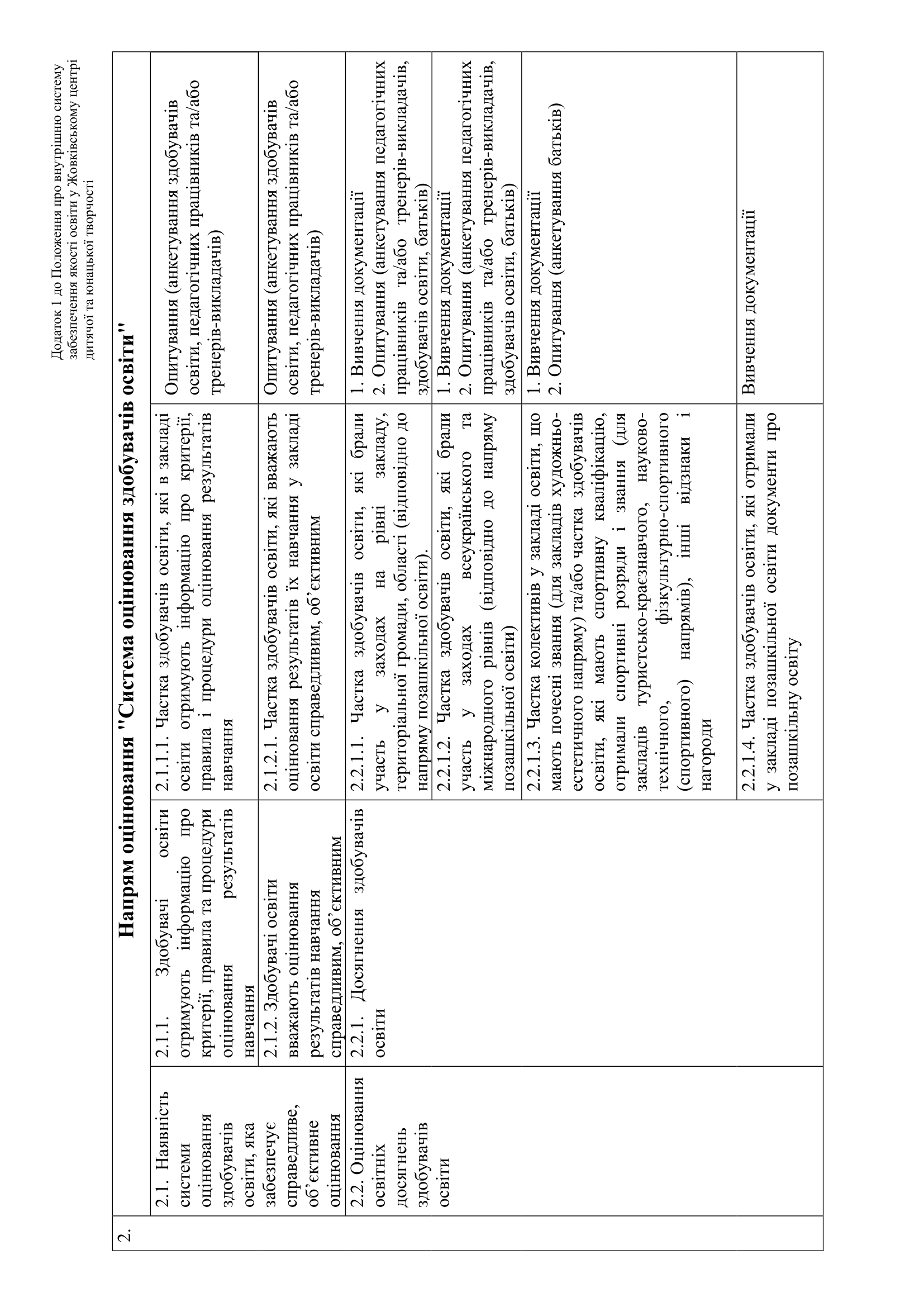 Додаток 4 до Положення про внутрішню систему забезпечення якості освіти у СокальськомуБДЮТі дитячої та юнацької творчості Форма вивчення документаціїЗаклад позашкільної освіти (назва) ______________________________________________________ Дата вивчення (початок/завершення) _____._____._______ / ____.____.________1. Освітнє середовище закладу позашкільної освіти1.1. Наявність необхідних ресурсів для створення освітнього середовища1.1.1. Матеріально-технічна та науково-методична база відповідають типу та напряму   позашкільної освіти, які він забезпечує1.1.1.1 У закладі  є приміщення, споруди, земельні ділянки, обладнання (у тому числі орендовані на умовах договору оренди чи угоди про співпрацю), необхідні для реалізації освітньої і навчальних програм відповідно до типу ЗПО та напрямівСтатут  закладу освіти (тип, напрями) _____________________________________________________________________________________Документи (свідоцтва, акти, договори) на землю, споруди, майно, на право володіння, користування, розпорядження майном, договори оренди________________________________________________________________________________ Угоди про співпрацю ________________________________________________________________________________________________________________________________________________________________Звіт 1-ПЗОсвітня програма ____________________________________________________________________Накази з основної діяльності __________________________________________________________1.1.1.2. Заклад освіти забезпечений навчальними, наочними посібниками і технічними засобами навчання відповідно до освітньої та навчальних програмНавчальні програми (для гуртків, секцій, творчих об’єднань, тощо)Наявне обладнання, навчальні, наочні посібники, технічні засоби навчання відповідають освітній та навчальним програмам________________________________________________________________________________ 1.2. Створення безпечних і нешкідливих умов навчання та праці1.2.1. Освітнє середовище закладу позашкільної освіти безпечне1.2.1.2. У закладі освіти забезпечується дотримання санітарно-гігієнічних  та протипожежних нормПротоколи засідань педагогічної ради (керівник закладу на засіданнях педагогічної ради закладу освіти, нарадах керівників структурних підрозділів, осіб, відповідальних за стан охорони праці, безпеку життєдіяльності, організовує звітування з питань профілактики травматизму, виконання заходів розділу з охорони праці, безпеки життєдіяльності колективного договору (угоди), видає накази, розпорядження з цих питань(розділ IV, п.1 підпункт 9 Положення про організацію роботи з охорони праці та безпеки життєдіяльності учасників освітнього процесу в установах і закладах освіти  затвердженого наказом Міністерства освіти і науки України від 26.12.2017  № 1669 )________________________________________________________________________________ Накази керівника з основної діяльності, журнал реєстрації наказів з основної діяльності________________________________________________________________________________1.2.1.3. У закладі освіти проводяться навчання/інструктажі з охорони праці, безпеки життєдіяльності, пожежної безпеки, правил поведінки в умовах надзвичайних ситуаційНакази з основної діяльності, журнал реєстрації наказів з основної діяльності ________________________________________________________________________________Журнал реєстрації інструктажів з охорони праці та безпеки життєдіяльності здобувачів освіти під час освітнього процесу _____________________________________________________________Журнал реєстрації інструктажів з охорони праці та безпеки життєдіяльності працівників закладу позашкільної освіти ___________________________________________________________Журнали реєстрації інструктажів з пожежної безпеки________________________________________________________________________________Журнали обліку гурткової роботи________________________________________________________________________________1.2.1.5. У разі нещасного випадку педагогічні працівники та/або тренери-викладачі та керівництво закладу діють у встановленому законодавством порядкуНакази з основної діяльності, журнал реєстрації наказів з основної діяльності ________________________________________________________________________________Журнали реєстрації нещасних випадків, що сталися із здобувачами освіти, працівниками закладу позашкільної освіти ___________________________________________________________________1.2.2. Освітнє середовище вільне від будь-яких форм насильства1.2.2.1. У закладі освіти реалізуються заходи із запобігання будь-яким формам насильства, булінгу (цькування)  учасників освітнього (навчально-тренувального) процесу Протоколи засідань педагогічної та/або тренерської  ради________________________________________________________________________________Накази з основної діяльності________________________________________________________________________________План заходів, спрямованих на запобігання та протидію  булінгу (цькуванню) в закладі освіти________________________________________________________________________________Журнал обліку звернень та заяв громадян про випадки булінгу (цькування) в закладі освіти_____________________________________________________________________________________Порядок подання та розгляду (з дотриманням конфіденційності) заяв про випадки булінгу (цькування) в закладі освіти ________________________________________________________________________________Порядок реагування на доведені випадки булінгу (цькування) в закладі освіти та відповідальність осіб, причетних до булінгу  (цькування)________________________________________________________________________________Правила поведінки для здобувачів освіти________________________________________________________________________________1.3. Створення інклюзивного освітнього середовища1.3.1. Приміщення та територія закладу позашкільної освіти облаштовані з урахуванням принципів універсального дизайну та розумного пристосування ( схвалення освітньої програми (програм) та послуг, що забезпечують їх максимальну придатність для використання всіма особами без необхідної адаптації ст.1 ЗУ «Про освіту» ) 1.3.1.2. У закладі освіти створені належні умови для дітей з особливими освітніми потребами                                 (за потреби)Звіт 1-ПЗ(безперешкодний доступ для дітей з особливими освітніми потребами до першого поверху та наступних)________________________________________________________________________________Протоколи засідань педагогічної та/або тренерської ради ________________________________________________________________________________Накази з основної діяльності, журнал реєстрації наказів (Рішення педагогічної ради закладу позашкільної освіти вводяться в дію рішеннями керівника закладу (ЗУ «Про позашкільну освіту» ст.11.) Затвердження переліку фахівців, зокрема педагогічних працівників закладу позашкільної освіти, які розробляють індивідуальну програму розвитку здобувача позашкільної освіти (далі - індивідуальна програма розвитку); наказ про утворення інклюзивної групи (класу) (Постанова Кабінету Міністрів України від 21.08.19 №779 «Порядок організації інклюзивного навчання в закладах позашкільної освіти»)________________________________________________________________________________Річний план роботи закладу 
________________________________________________________________________________Навчальний план закладу
________________________________________________________________________________Річний звіт про діяльність закладу 
________________________________________________________________________________1.3.1.3. Заклад освіти взаємодіє з батьками дітей із особливими освітніми потребами  та фахівцями інклюзивно-ресурсногоцентру(за потреби) Накази з основної діяльності (Зарахування осіб з особливими освітніми потребами до закладу позашкільної освіти відбувається за заявою повнолітньої особи або одного з батьків (законного представника) дитини. На підставі заяви, в якій зазначено про необхідність утворення інклюзивної групи (класу) та до якої додано копії підтвердних документів, керівник закладу позашкільної освіти: видає наказ про утворення інклюзивної групи (класу) (Постанова Кабінету Міністрів України від 21.08.19 №779 «Порядок організації інклюзивного навчання в закладах позашкільної освіти»)________________________________________________________________________________Індивідуальні програми розвитку (Індивідуальна програма розвитку складається фахівцями, зокрема педагогічними працівниками закладу позашкільної освіти, у взаємодії принаймні з одним із батьків (законних представників) дитини з особливими освітніми потребами, здобувачем позашкільної освіти з особливими освітніми потребами. Для дитини з особливими освітніми потребами індивідуальна програма розвитку розробляється відповідно до потреб, зазначених у висновку інклюзивно-ресурсногоБДЮТпро комплексну психолого-педагогічну оцінку розвитку дитини.) ( Постанова Кабінету Міністрів України від 21.08.19 №779 «Порядок організації інклюзивного навчання в закладах позашкільної освіти»)________________________________________________________________________________________________ Документація практичного психолога, (згідно з  відповідними нормативно-правовими документами) (у разі наявності відповідної штатної одиниці)________________________________________________________________________________Угоди про співпрацю з ІРЦ________________________________________________________________________________2. Система оцінювання здобувачів освіти2.2. Оцінювання освітніх досягнень здобувачів освіти2.2.1. Досягнення здобувачів освіти2.2.1.1. Частка здобувачів освіти, які брали участь у заходах на рівні закладу позашкільної освіти, на рівні територіальної громади, області (відповідно до напрямів позашкільної освіти) 2.2.1.2. Частка здобувачів освіти, які брали участь у заходах всеукраїнського та міжнародного рівнів (відповідно до напряму позашкільної освіти) Річні плани роботи закладу 
________________________________________________________________________________Річні звіти про діяльність закладу 
________________________________________________________________________________Звіт 1-ПЗ ________________________________________________________________________________2.2.1.3. Частка колективів у закладі освіти, що мають почесні звання (для закладів художньо-естетичного напряму) та/або частка  здобувачів освіти, які мають спортивну кваліфікацію, отримали спортивні розряди і звання (для закладів туристсько-краєзнавчого, науково-технічного, фізкультурно-спортивного (спортивного) напрямів), інші державні відзнаки і нагороди Журнали обліку вхідної та вихідної кореспонденції________________________________________________________________________________Журнал реєстрації наказів, накази з основної діяльності________________________________________________________________________________Річний звіт про діяльність закладу
________________________________________________________________________________2.2.1.4. Частка здобувачів освіти, які отримали у закладі документи про позашкільну освіту(Заклади позашкільної освіти видають своїм випускникам відповідні документи про позашкільну освіту в порядку, встановленому центральним органом виконавчої влади, що забезпечує формування та реалізує державну політику у сфері освіти. (ЗУ «Про позашкільну освіту» частина 3 ст.18.)  Учні, які у повному обсязі виконали освітню програму та продемонстрували досягнення передбачених нею навчальних результатів, отримують свідоцтво про початкову мистецьку освіту. (Наказ Міністерства культури України від 09.08.2018 року № 686 «Про затвердження Положення про мистецьку школу»))Протоколи засідань педагогічної ради (Свідоцтва  про позашкільну  освіту видаються випускникам на підставі рішення педагогічної  ради закладу Наказ МОН № 510 від 12.07.2001 «Про затвердження Порядку видачі випускникам позашкільних  навчальних  закладів свідоцтв про позашкільну освіту»)________________________________________________________________________________ Журнал реєстрації наказів _____________________________________________________________ Книга обліку та видачі свідоцтв (посвідчень) про позашкільну освіту (Видача свідоцтв реєструється у книзі обліку виданих свідоцтв. Наказ МОН № 510 від 12.07.2001 «Про затвердження Порядку видачі випускникам позашкільних  навчальних  закладів свідоцтв про позашкільну освіту»)________________________________________________________________________________3. Педагогічна діяльність педагогічних працівників та/або навчально-тренувальна робота тренерів-викладачів  3.1. Ефективність педагогічної діяльності педагогічних працівників та/або навчально-тренувальної роботи тренерів-викладачів закладу освіти3.1.1. Забезпечення якості освітнього (навчально-тренувального) процесу педагогічними працівниками та/або тренерами-викладачами3.1.1.1. Наявність та стан ведення педагогічними працівниками та/або тренерами-викладачами ділової документації (журнал обліку роботи гуртка (секції, об'єднання, колективу), навчальна програма (для гуртків, секцій, об'єднань, колективів)) Навчальні програми (для гуртків, секцій, об'єднань, колективів, тощо)________________________________________________________________________________Навчальний план закладу________________________________________________________________________________Розклад навчальних (гурткових) занять (розподіл на групи, відповідність навчальному плану)
________________________________________________________________________________Журнали обліку роботи гуртка (секції, об'єднання, колективу)________________________________________________________________________________3.1.1.2. Педагогічні працівники та/або тренери-викладачі розвивають здібності дітей та молоді у сфері освіти, науки, культури, фізичної культури і спорту, технічної та іншої творчості, здобуття ними первинних професійних знань, вмінь і навичок, необхідних для їх соціалізації, подальшої самореалізації та/або професійної діяльності Навчальні програми (для гуртків, секцій, об'єднань, колективів тощо)________________________________________________________________________________Журнали обліку роботи гуртка (секції, об'єднання, колективу)________________________________________________________________________________Річний план роботи закладу (розділ “організаційно – масова  та/або навчально-тренувальна та спортивна робота”)
________________________________________________________________________________Журнал реєстрації наказів, накази з основної діяльності________________________________________________________________________________Річний звіт про діяльність закладу _____________________________________________________3.1.1.4. Педагогічні працівники реалізують експериментальні освітні програми, навчальні плани (інформацію див. в таблиці п.3.2.1.4.)3.1.2. Організація інформаційно-методичної та організаційно-масової роботи та/або навчально-тренувальної і спортивної роботи.3.1.2.2. Стан реалізації плану організаційно-масової роботи та/або навчально-тренувальної і спортивної роботи відповідно до напряму позашкільної освітиПротоколи засідань педагогічної та/або тренерської ради________________________________________________________________________________Річний план роботи закладу (розділ “організаційно – масова  та/або навчально-тренувальна та спортивна робота”) _________________________________________________________________Журнал реєстрації наказів, накази з основної діяльності	________________________________________________________________________________Річний звіт про діяльність закладу ________________________________________________________________________________3.2. Підвищення професійного рівня педагогічних працівників та/або тренерів-викладачів закладу освіти3.2.1. Забезпечення педагогічними працівниками та/або тренерами-викладачами постійного підвищення своєї кваліфікації  (Педагогічні і науково-педагогічні працівники зобов’язані постійно підвищувати свою кваліфікацію. Підвищення кваліфікації педагогічними і науково-педагогічними працівниками здійснюється згідно з планом підвищення кваліфікації закладу освіти на певний рік, що формується, затверджується і виконується відповідно до Порядку  підвищення кваліфікації педагогічних і науково-педагогічних працівників (постанова Кабінету Міністрів України від 21 серпня 2019 р. № 800))3.2.1.1. Наявність документів про підвищення кваліфікації педагогічних працівників та/або тренерів-викладачівПротоколи засідань педагогічної ради (педагогічна рада закладу освіти затверджує план підвищення кваліфікації працівників на відповідний рік) (Постанова Кабінету Міністрів України від 21 серпня 2019 р. № 800)та/або протоколи засідань тренерської ради ________________________________________________________________________________Річний план підвищення кваліфікації педагогічних працівників на відповідний рік ________________________________________________________________________________Особові справи педагогічних працівників та/або тренерів-викладачів________________________________________________________________________________3.2.1.2. Дотримання вимог законодавства під час атестації педагогічних працівників та/або тренерів-викладачівПротоколи засідань педагогічної та/або тренерської ради ________________________________________________________________________________Накази з основної діяльності________________________________________________________________________________Протоколи засідань атестаційної комісії ________________________________________________________________________________Особові справи педагогічних працівників та/або тренерів-викладачів________________________________________________________________________________3.2.1.3. Частка педагогічних працівників та/або тренерів-викладачів закладу освіти, які обирали  різні форми  і напрями підвищення рівня своєї професійної майстерностіПротоколи засідань педагогічної та/або тренерської ради ________________________________________________________________________________Особові справи педагогічних працівників та/або тренерів-викладачів закладу освіти ________________________________________________________________________________3.2.1.4. Частка педагогічних працівників, які брали участь у фахових конкурсах педагогічної майстерності, семінарах, конференціях, освітніх проєктах 3.2.1.4. Педагогічні працівники реалізують експериментальні  освітні програми,  навчальні планиНакази з основної діяльності________________________________________________________________________________Накази з кадрових питань________________________________________________________________________________Особові справи педагогічних працівників та/або тренерів-викладачів закладу________________________________________________________________________________Річний звіт про діяльність закладу
________________________________________________________________________________3.2.1.5. Частка педагогічних працівників та/або тренерів-викладачів , які мають відзнаки, нагороди, званняПротоколи засідань педагогічної та/або тренерської ради ________________________________________________________________________________Тарифікаційні списки________________________________________________________________________________________________________________________________________________________________Особові справи педагогічних працівників та/або тренерів-викладачів закладу ________________________________________________________________________________________________________________________________________________________________4. Управлінська діяльність 4.1. Організаційно-правові засади діяльності закладу освіти4.1.1. Керівництво забезпечує організацію управлінської діяльності4.1.1.1. Установчі документи закладу освіти відповідають законодавству Статут закладу освіти (тип, профіль) ________________________________________________________________________________Свідоцтво про державну реєстрацію юридичної особи________________________________________________________________________________4.1.1.2. У закладі освіти створено внутрішню систему забезпечення якості освіти Протоколи засідань педагогічної та/або тренерської ради ________________________________________________________________________________Накази з основної діяльності________________________________________________________________________________Положення про внутрішню систему забезпечення якості освіти________________________________________________________________________________4.1.1.3. Планування роботи закладу освіти відповідає особливостям (типу і напрямів) та умовам його діяльностіСтатут закладу освіти (тип, напрями) ________________________________________________________________________________Освітня програма ________________________________________________________________________________Навчальний план закладу освіти________________________________________________________________________________Річний план роботи закладу освіти
________________________________________________________________________________4.1.1.4. Керівник та колегіальні органи управління закладу освіти аналізують реалізацію планів роботи, коригують їх у разі потреби Протоколи засідань педагогічної та/або тренерської ради ________________________________________________________________________________Річний план роботи закладу освіти ________________________________________________________________________________Накази з основної діяльності________________________________________________________________________________4.1.1.5. Структура закладу позашкільної освіти, мережа гуртків, секцій, інших організаційних форм відповідають статуту закладу освітиСтатут  закладу позашкільної освіти (тип, напрями) ________________________________________________________________________________Накази з основної діяльності ________________________________________________________________________________Навчальний план закладу освіти________________________________________________________________________________Розклад занять (розподіл на групи, відповідність освітній програмі)________________________________________________________________________________Звіт 1-ПЗ, 5- ФК, 1-МШ________________________________________________________________________________4.1.1.6. Режим роботи закладу освіти та розклад занять враховують вікові особливості здобувачів освіти Статут закладу освіти (тип, напрями) ________________________________________________________________________________Правила внутрішнього трудового розпорядку________________________________________________________________________________Навчальні програми (для гуртків, секцій, об'єднань, колективів, тощо)________________________________________________________________________________Розклад занять (розподіл на групи, відповідність навчальному плану)
________________________________________________________________________________Журнали обліку роботи гуртка (секції, об'єднання, колективу)________________________________________________________________________________4.1.1.7. Наповнюваність груп та інших організаційних форм відповідають встановленим нормативамСтатут закладу  освіти (тип, напрями) ________________________________________________________________________________Накази з основної діяльності________________________________________________________________________________Журнали обліку роботи гуртка (секції, об'єднання, колективу)________________________________________________________________________________4.1.1.8. Динаміка мережі гуртків, груп, секцій та інших творчих об’єднань закладу позашкільної освіти, кількості здобувачів освіти  Накази з основної діяльності________________________________________________________________________________Освітня програма ________________________________________________________________________________Навчальні плани
________________________________________________________________________________Звіти 1-ПЗ, 5-ФК, 1-МШ (Розподіл гуртків, груп та інших творчих об’єднань та вихованців, учнів, слухачів за напрямами діяльності)________________________________________________________________________________Річні звіти про діяльність закладу ________________________________________________________________________________4.1.1.9. Сформованість та дієвість роботи органів громадського самоврядування закладу освіти Протоколи органів громадського самоврядування ________________________________________________________________________________Річний звіт про діяльність закладу позашкільної освіти ________________________________________________________________________________4.1.1.10. Співпраця з науковими, культурно-просвітницькими, фізкультурно-оздоровчими (спортивними) установами, іншими закладами освіти, громадськими об’єднаннямиУгоди про співпрацю з іншими установами (закладами освіти) в тому числі план спільних дій, складений на основі Угоди про співпрацю________________________________________________________________________________Накази з основної діяльності _______________________________________________________________________________Річний план роботи закладу ________________________________________________________________________________Річний звіт про діяльність закладу ________________________________________________________________________________Журнали обліку вхідної та вихідної кореспонденції ________________________________________________________________________________4.1.2. Керівництво закладу освіти  забезпечує ефективність кадрової політики4.1.2.1. Заклад освіти забезпечений педагогічними працівниками та/або тренерами-викладачами відповідно до штатного розписуЗвіт 1-ПЗ, 5-ФК, 1-МШ (Кількість і склад педагогічних працівників та/або тренерів-викладачів позашкільних навчальних закладів та кількість зайнятих ставок)________________________________________________________________________________Накази з кадрових питань  ________________________________________________________________________________Штатний розпис ________________________________________________________________________________Тарифікаційні списки________________________________________________________________________________4.1.2.2. Освіта, рівень професійної підготовки педагогічних працівників та/або тренерів-викладачів закладу освіти відповідають вимогам законодавства Накази з кадрових питань  ________________________________________________________________________________Тарифікаційні списки________________________________________________________________________________Особові справи педагогічних працівників та/або тренерів-викладачів________________________________________________________________________________Звіт 1-ПЗ, 5-ФК, 1-МШ (кількість і склад педагогічних працівників та/або тренерів-викладачів закладів позашкільної освіти та кількість зайнятих ставок)_______________________________________________________________________________4.1.2.3 Керівництво закладу освіти застосовує заходи матеріального та морального заохочення до працівників Протоколи засідань педагогічної та/або тренерської ради ________________________________________________________________________________Книга протоколів засідань загальних зборів (ради, конференції) колективу закладу освіти________________________________________________________________________________Накази з основної діяльності________________________________________________________________________________Накази з кадрових питань  ________________________________________________________________________________Положення про преміювання________________________________________________________________________________4.1.2.4. Керівництво закладу освіти створює умови для підвищення кваліфікації та атестації педагогічних працівників та/або тренерів-викладачів Протоколи засідань педагогічної та/або тренерської ради ________________________________________________________________________________Перспективний план проходження підвищення кваліфікації, атестації педагогічних працівників та/або тренерів-викладачів________________________________________________________________________________Річний план підвищення кваліфікації педагогічних працівників та/або тренерів-викладачів                                        (з відривом чи без відриву від освітнього процесу) на відповідний рік________________________________________________________________________________Накази з основної діяльності ________________________________________________________________________________Накази з кадрових питань  ________________________________________________________________________________Матеріали атестаційної комісії________________________________________________________________________________Особові справи педагогічних працівників та/або тренерів-викладачів________________________________________________________________________________4.2. Формування та забезпечення академічної доброчесності4.2.1. Впровадження академічної доброчесності у закладі освіти4.2.1.1. Керівництво закладу освіти забезпечує реалізацію заходів щодо формування академічної доброчесності та протидії фактам її порушення Протоколи засідань педагогічної  ради ________________________________________________________________________________Накази з основної діяльності________________________________________________________________________________Положення про академічну доброчесність ( ЗУ «Про освіту» ст. 42)________________________________________________________________________________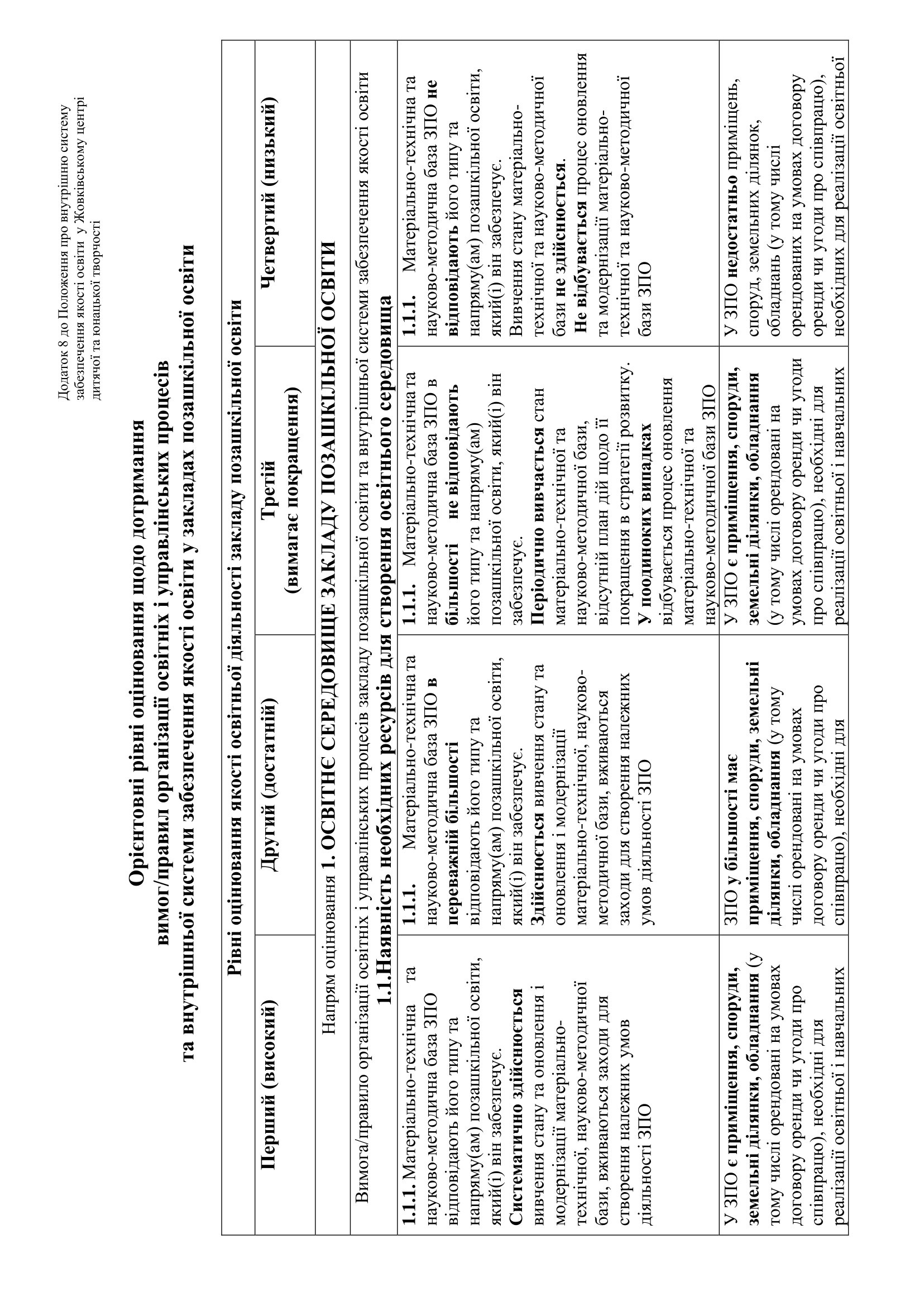 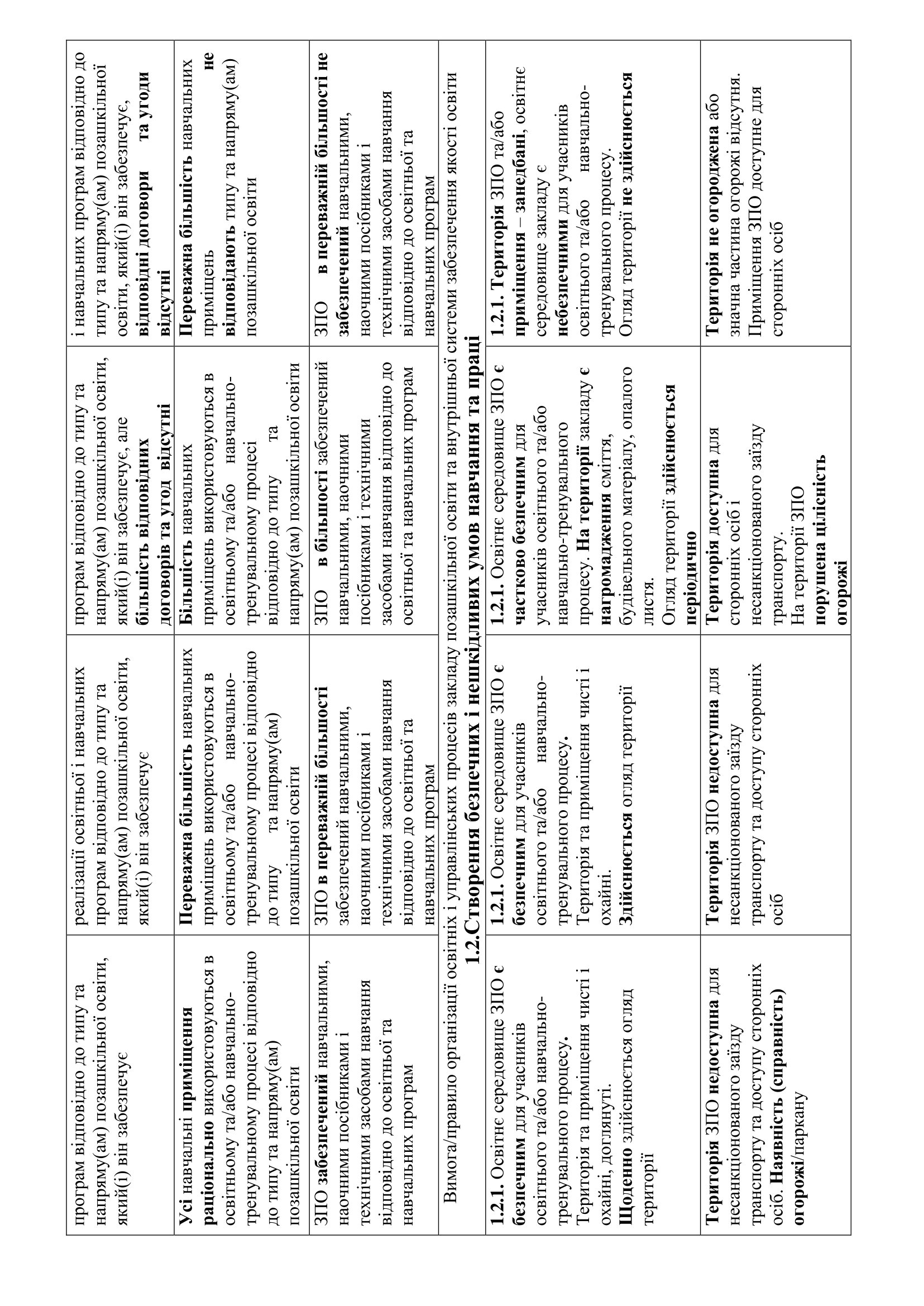 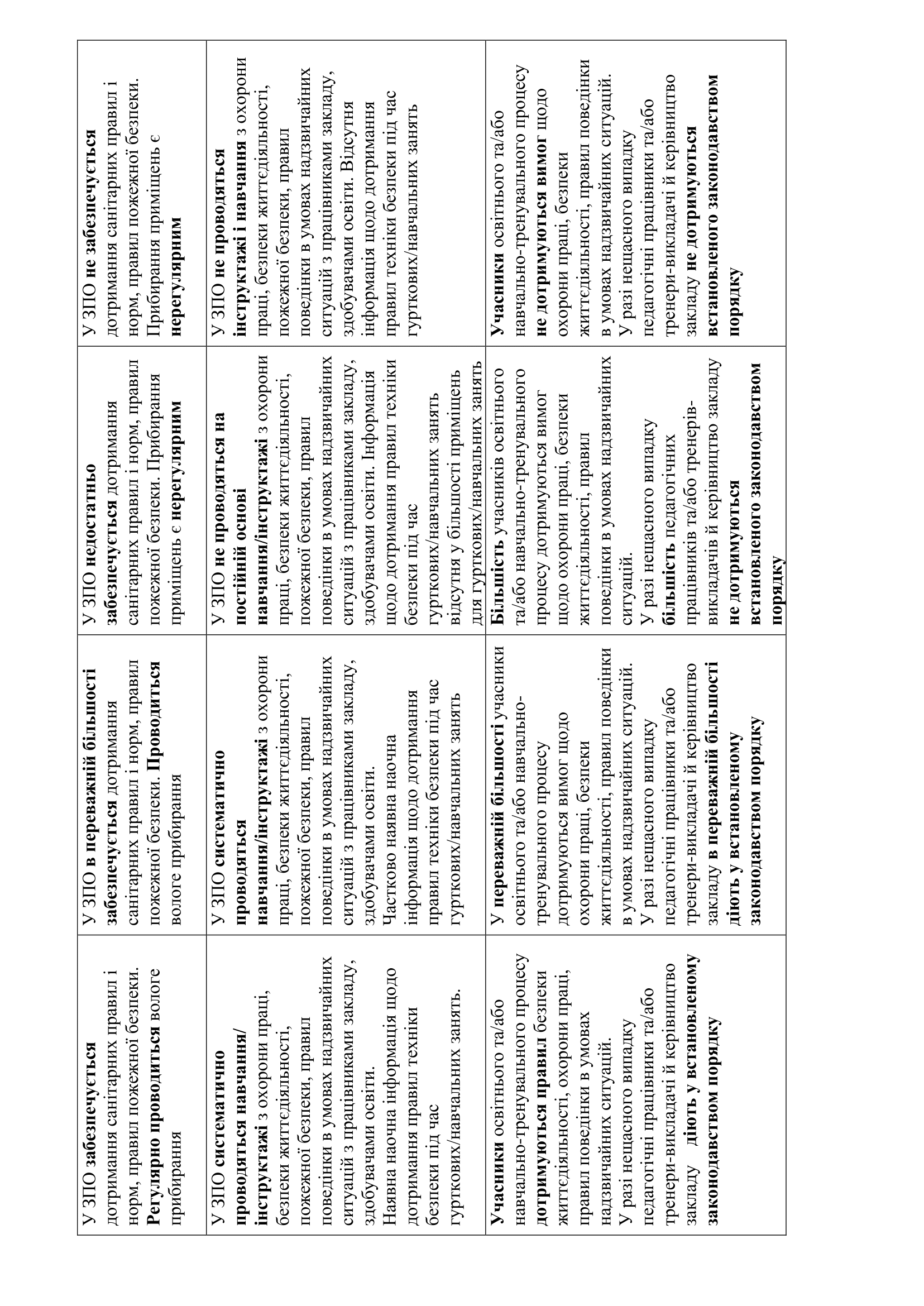 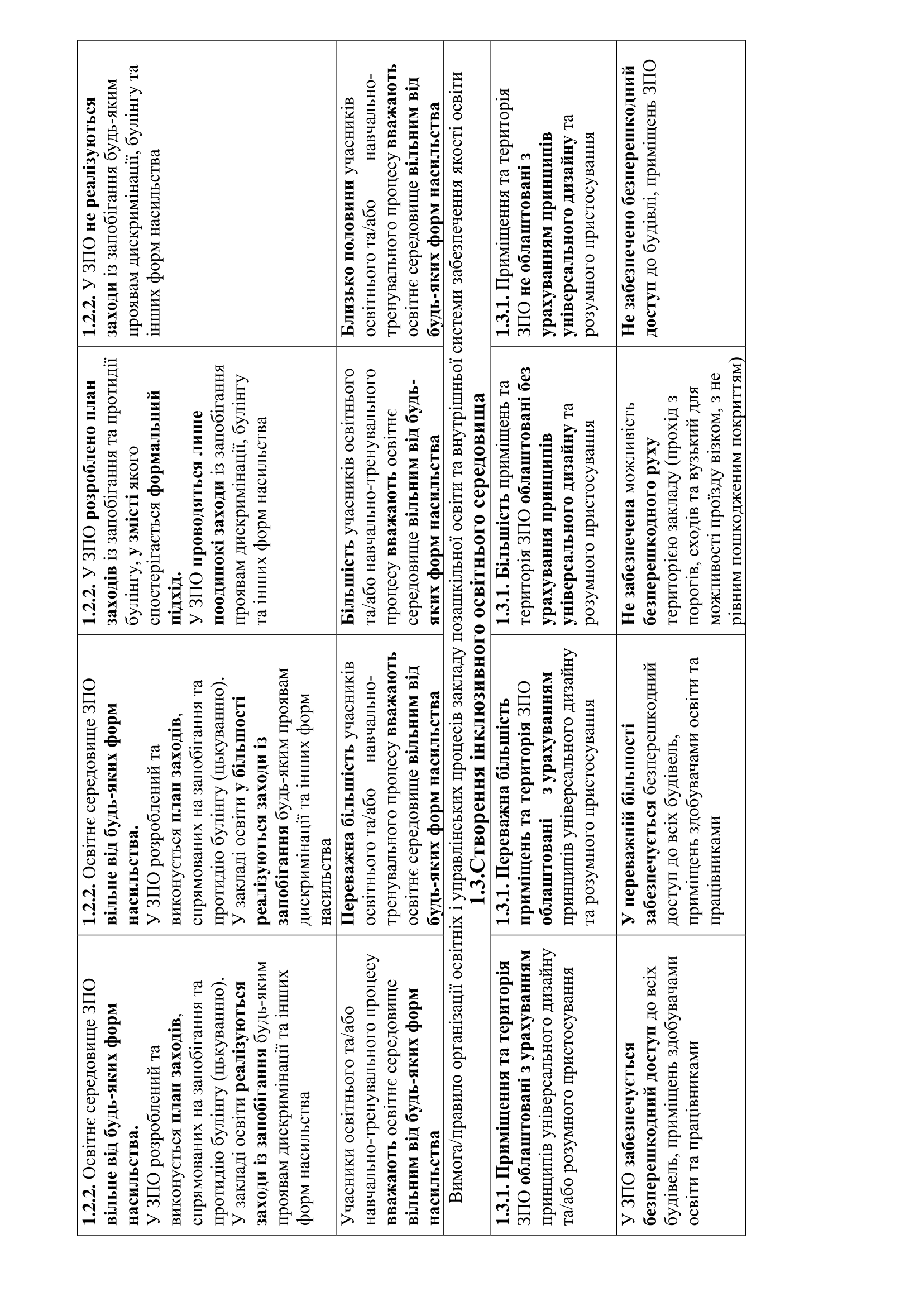 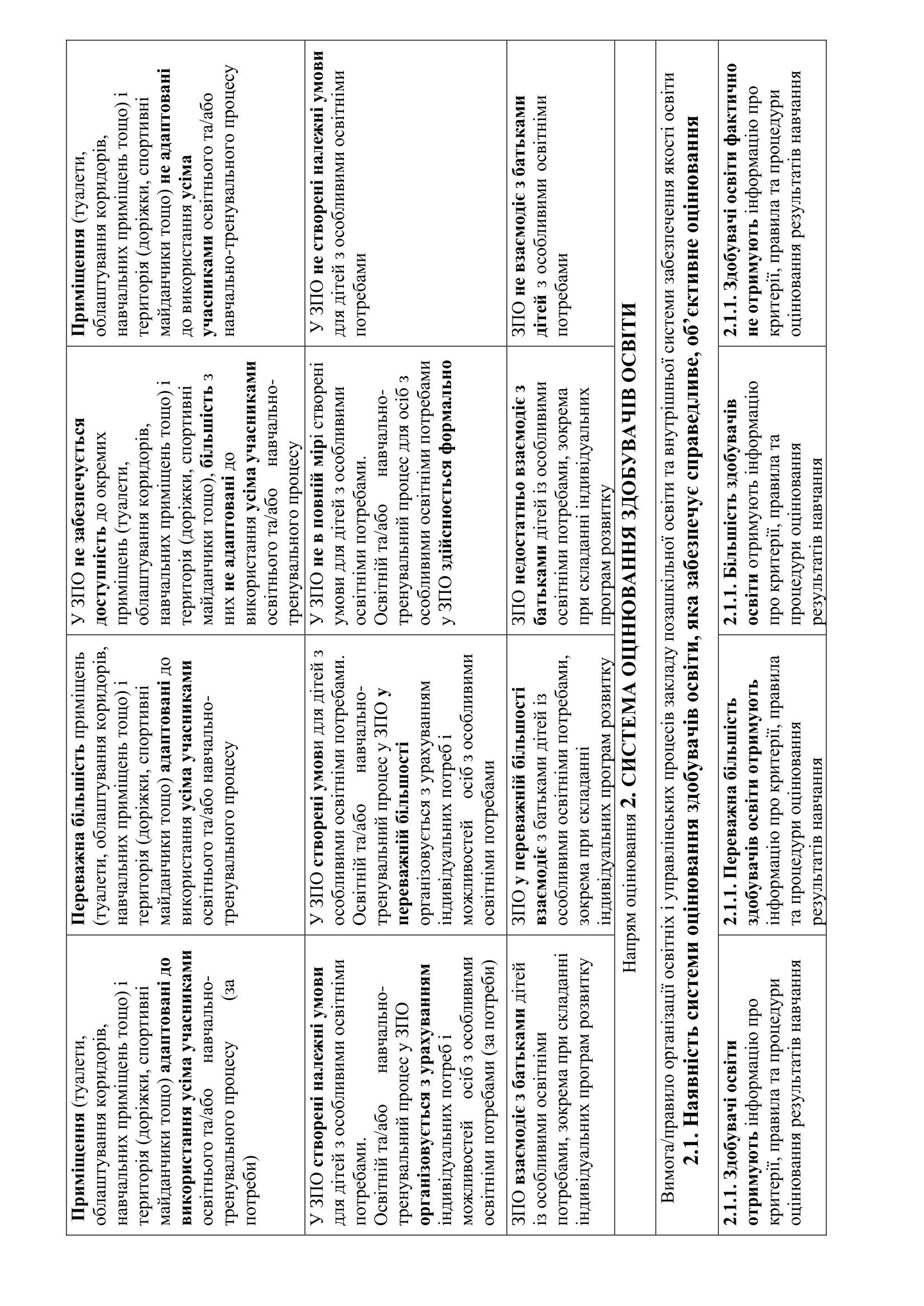 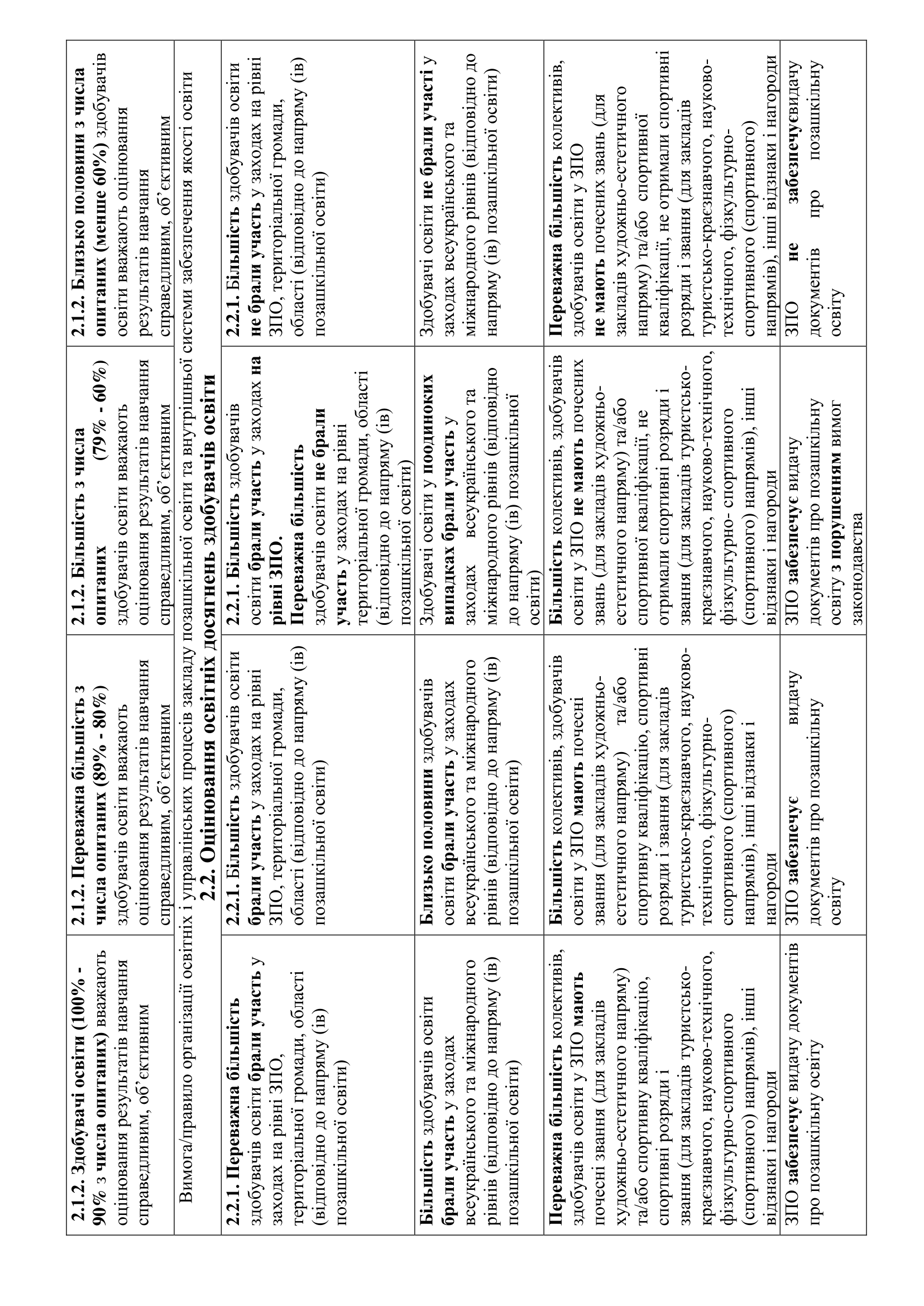 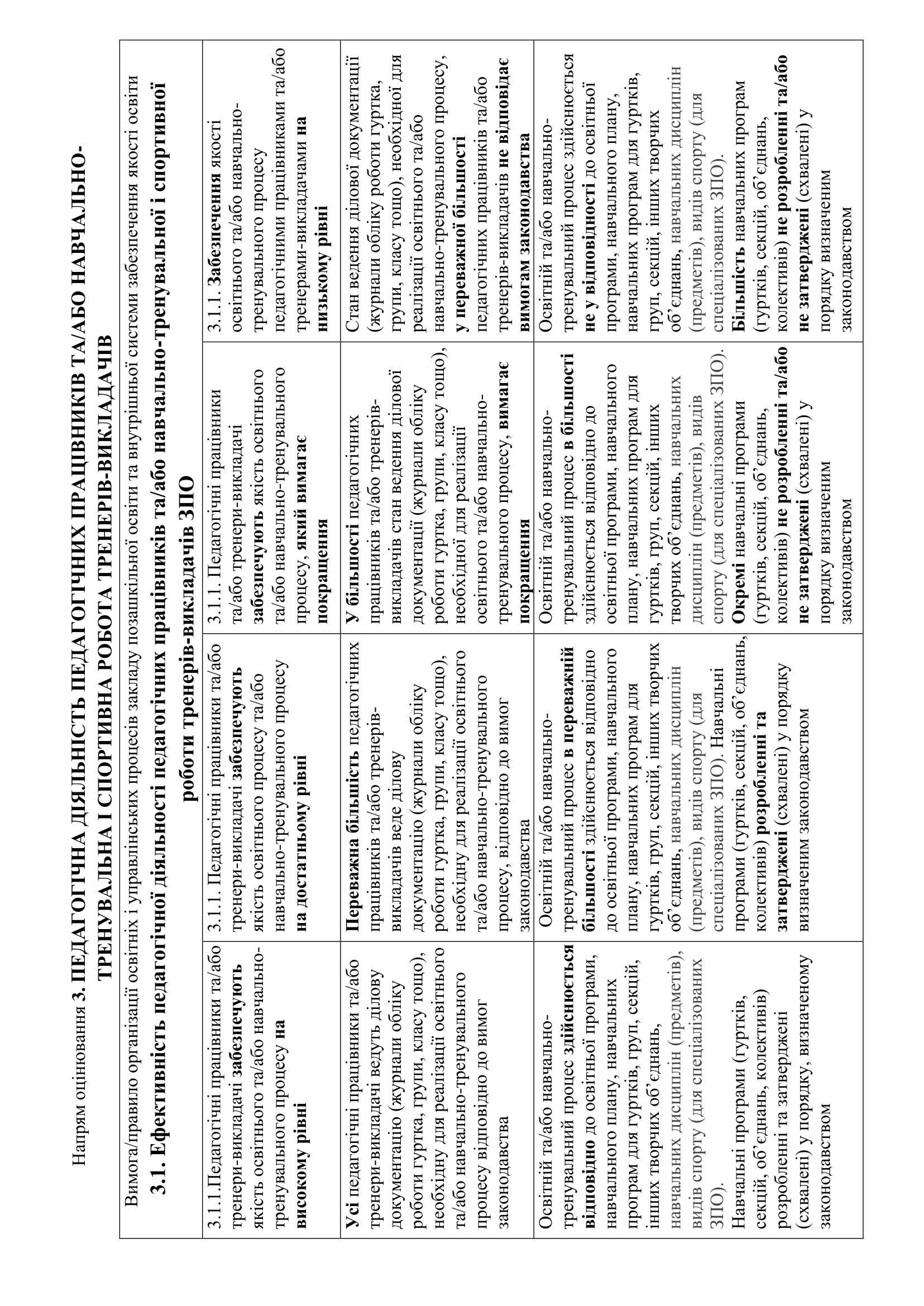 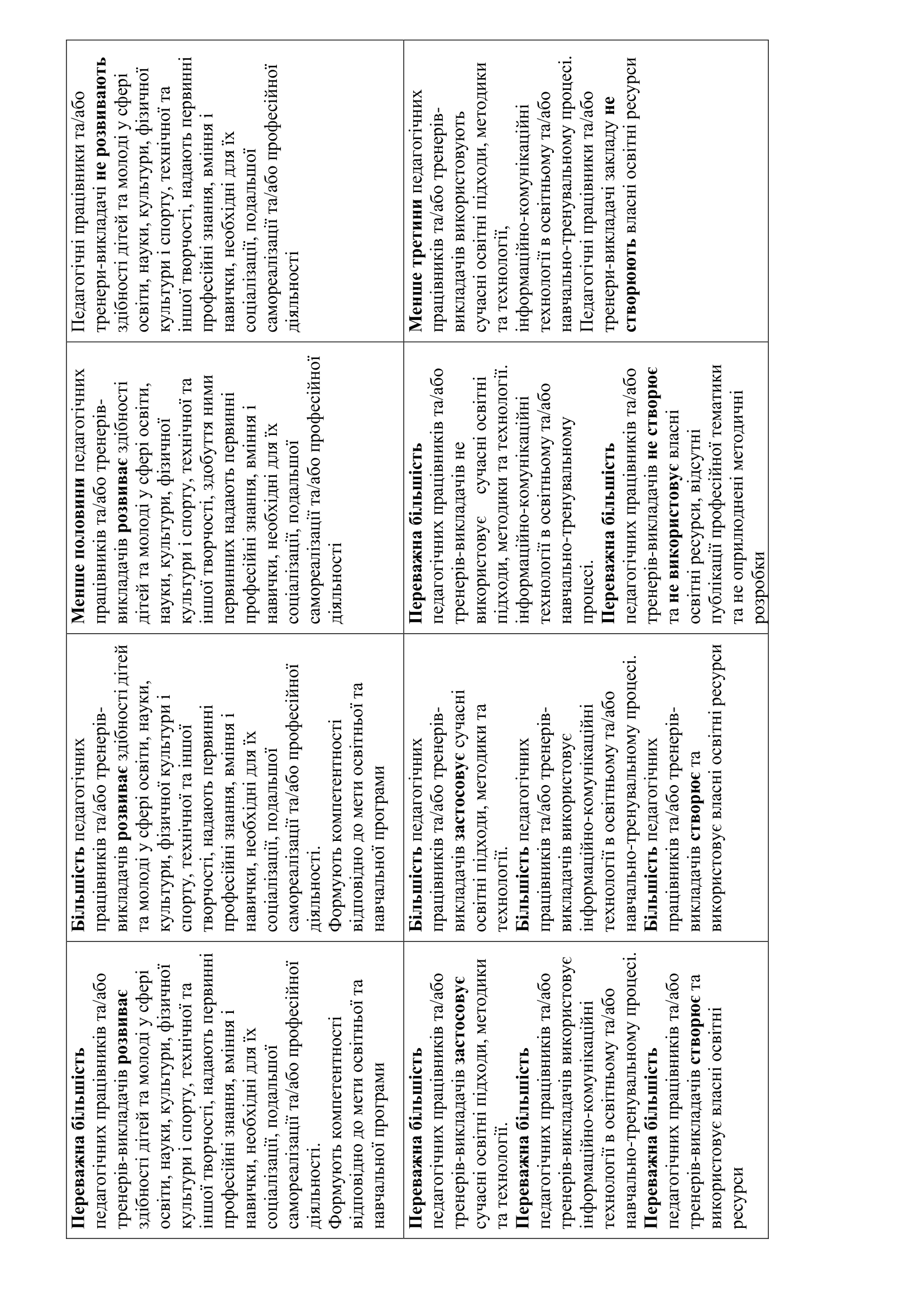 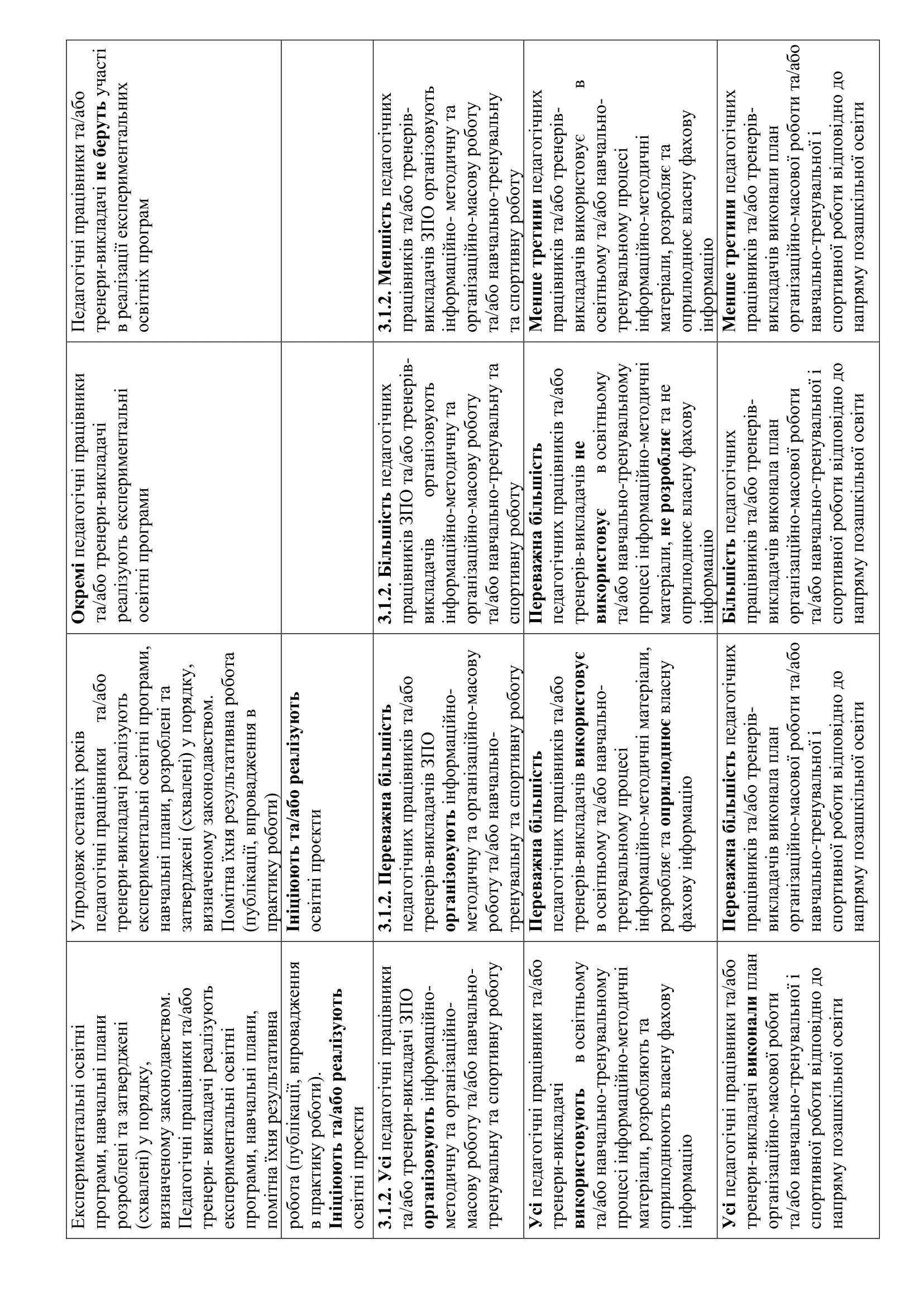 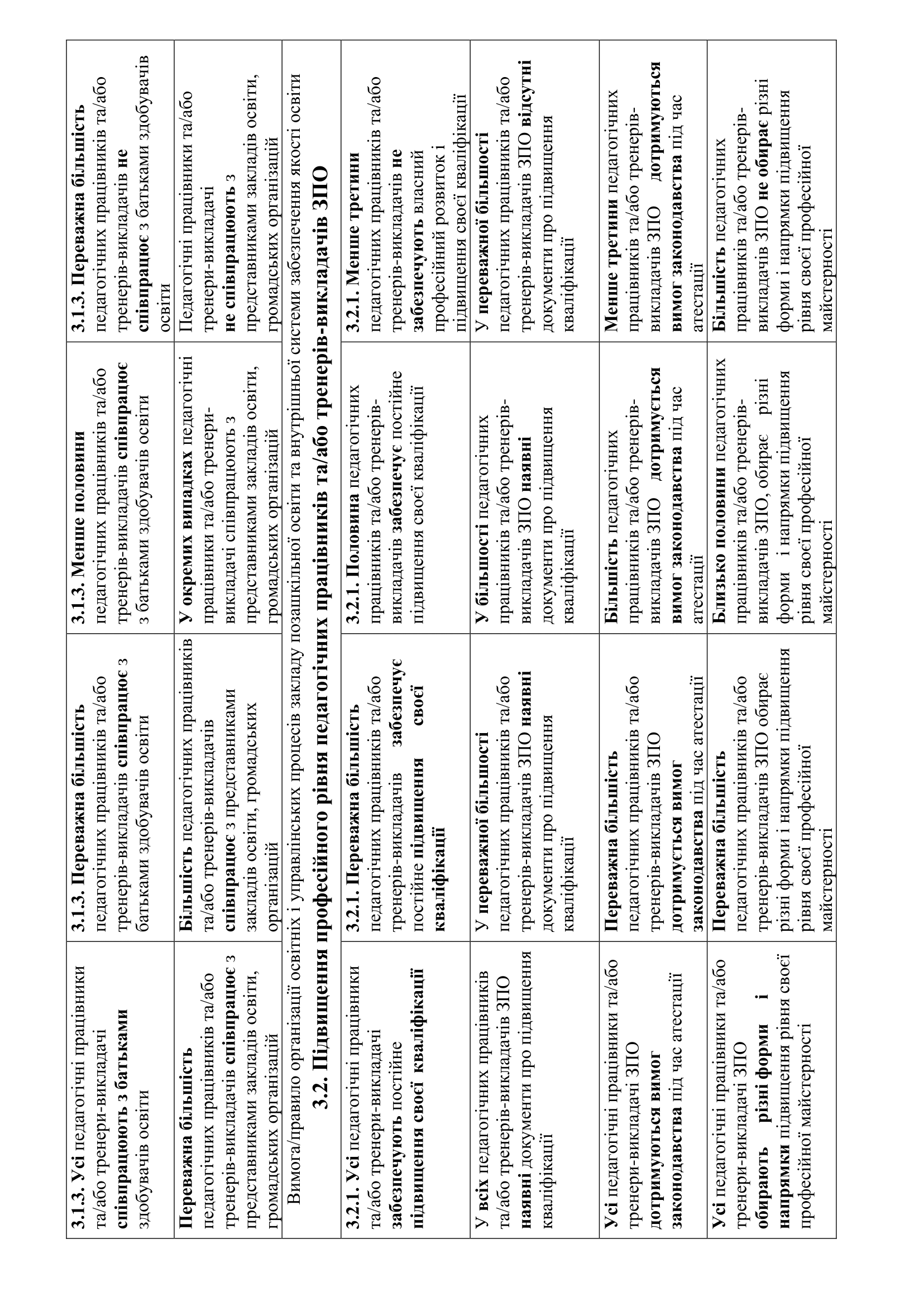 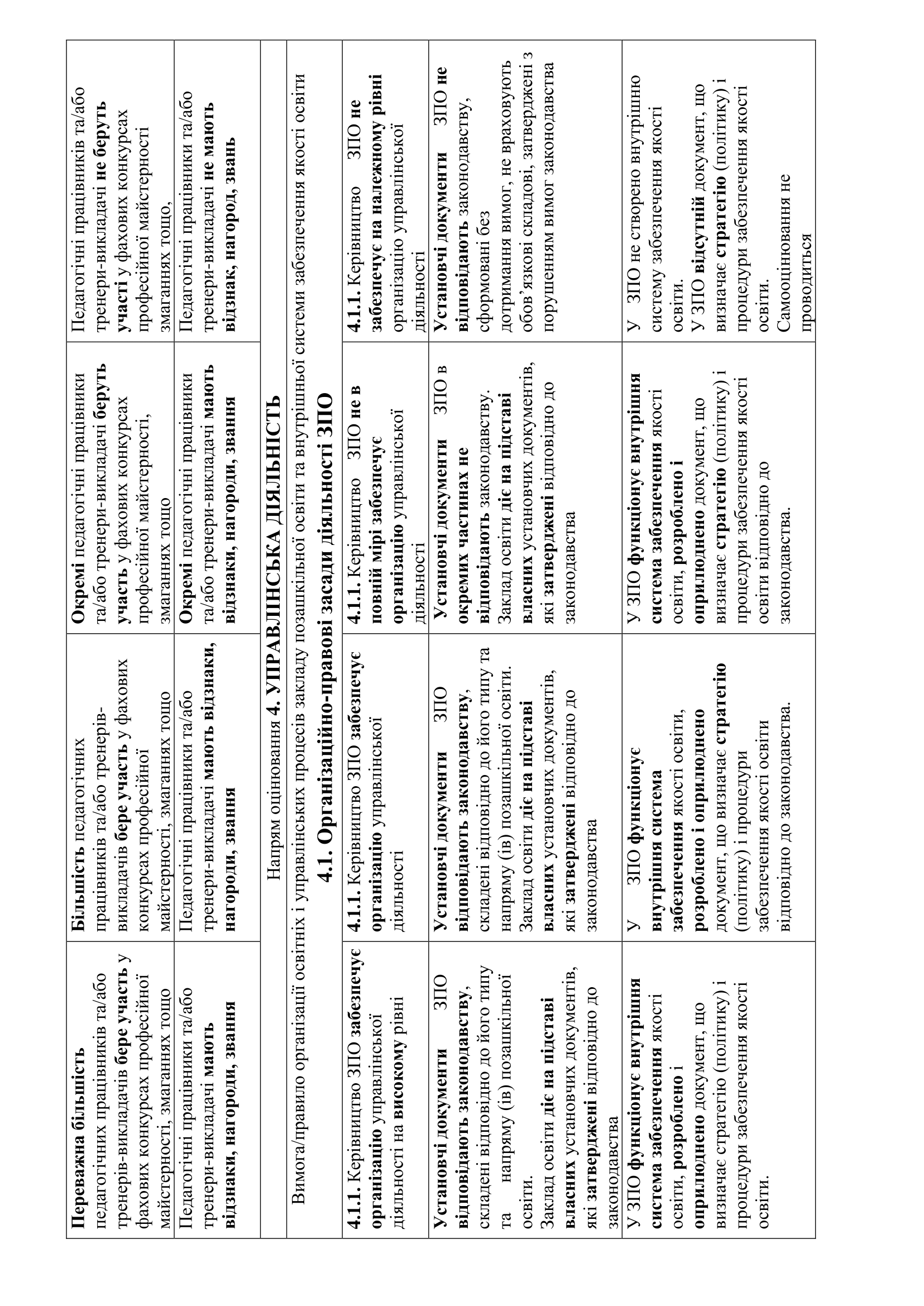 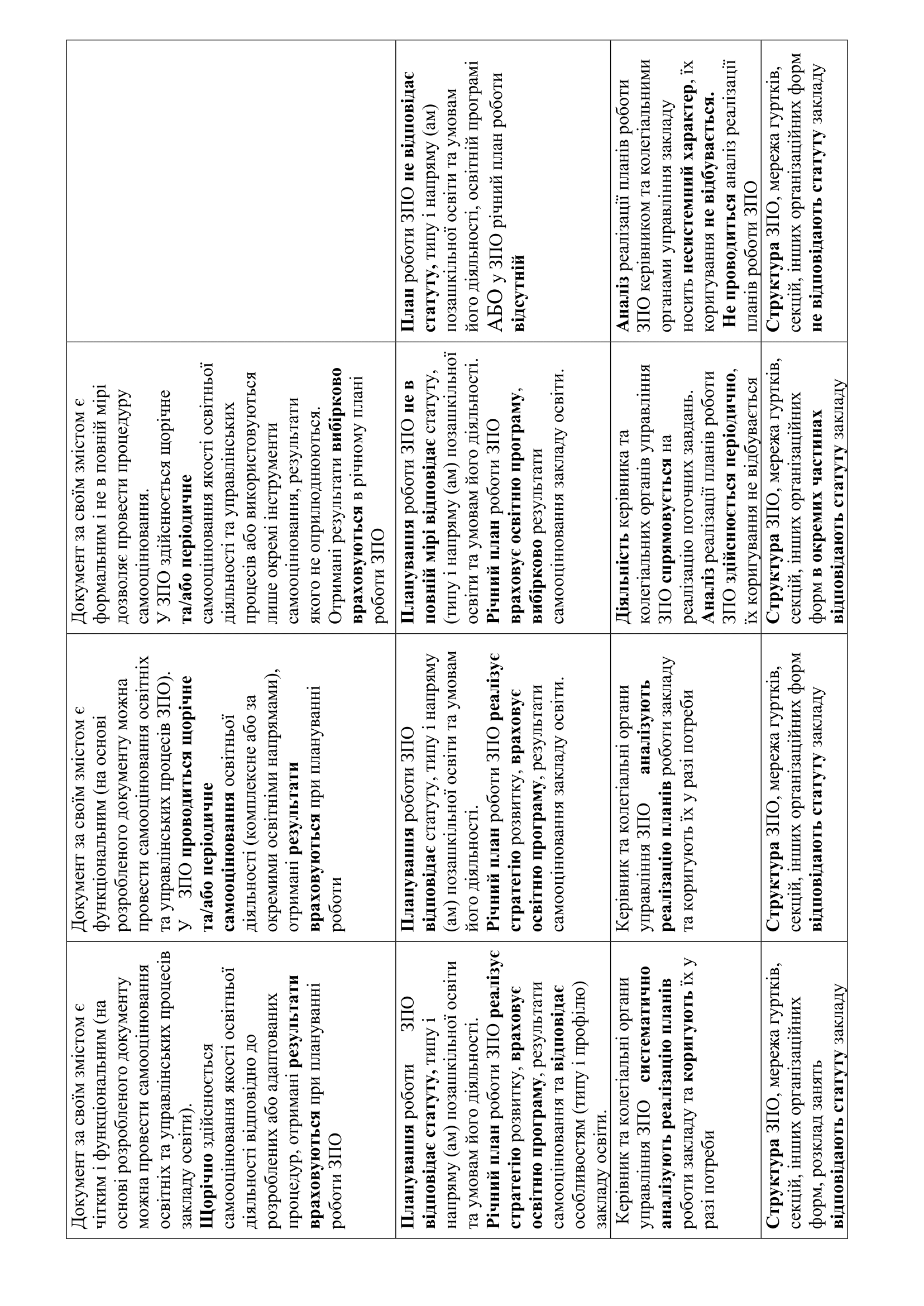 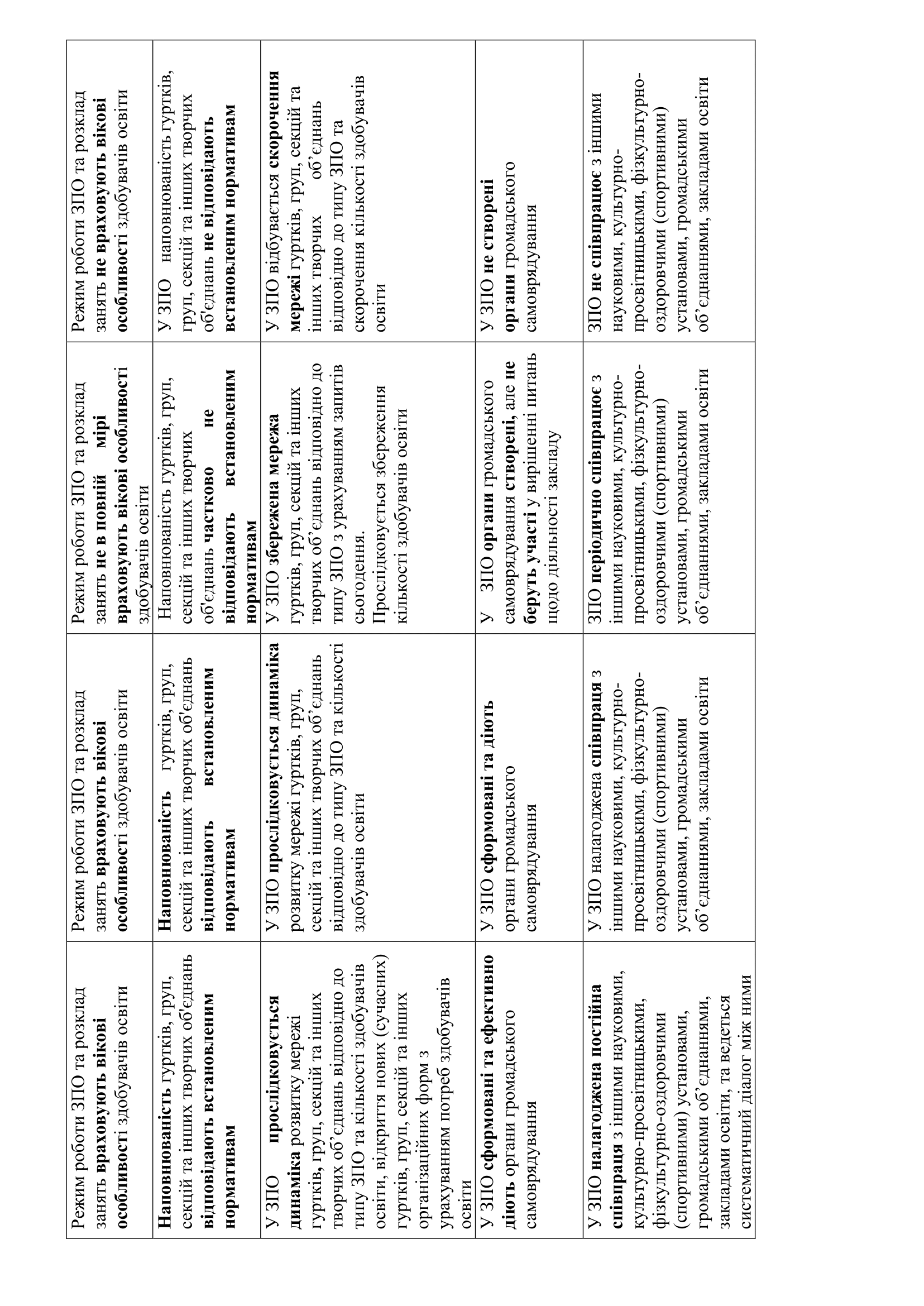 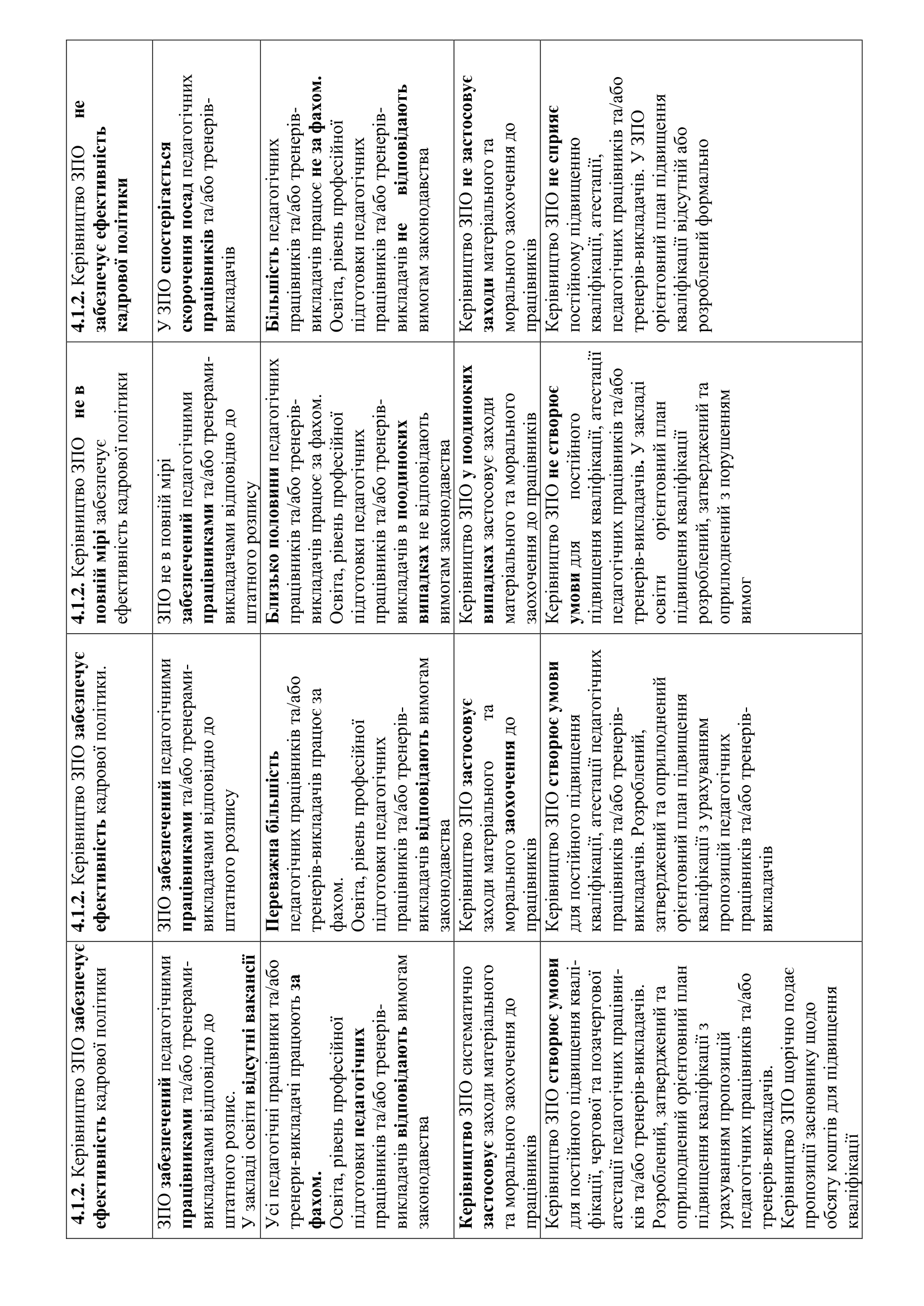 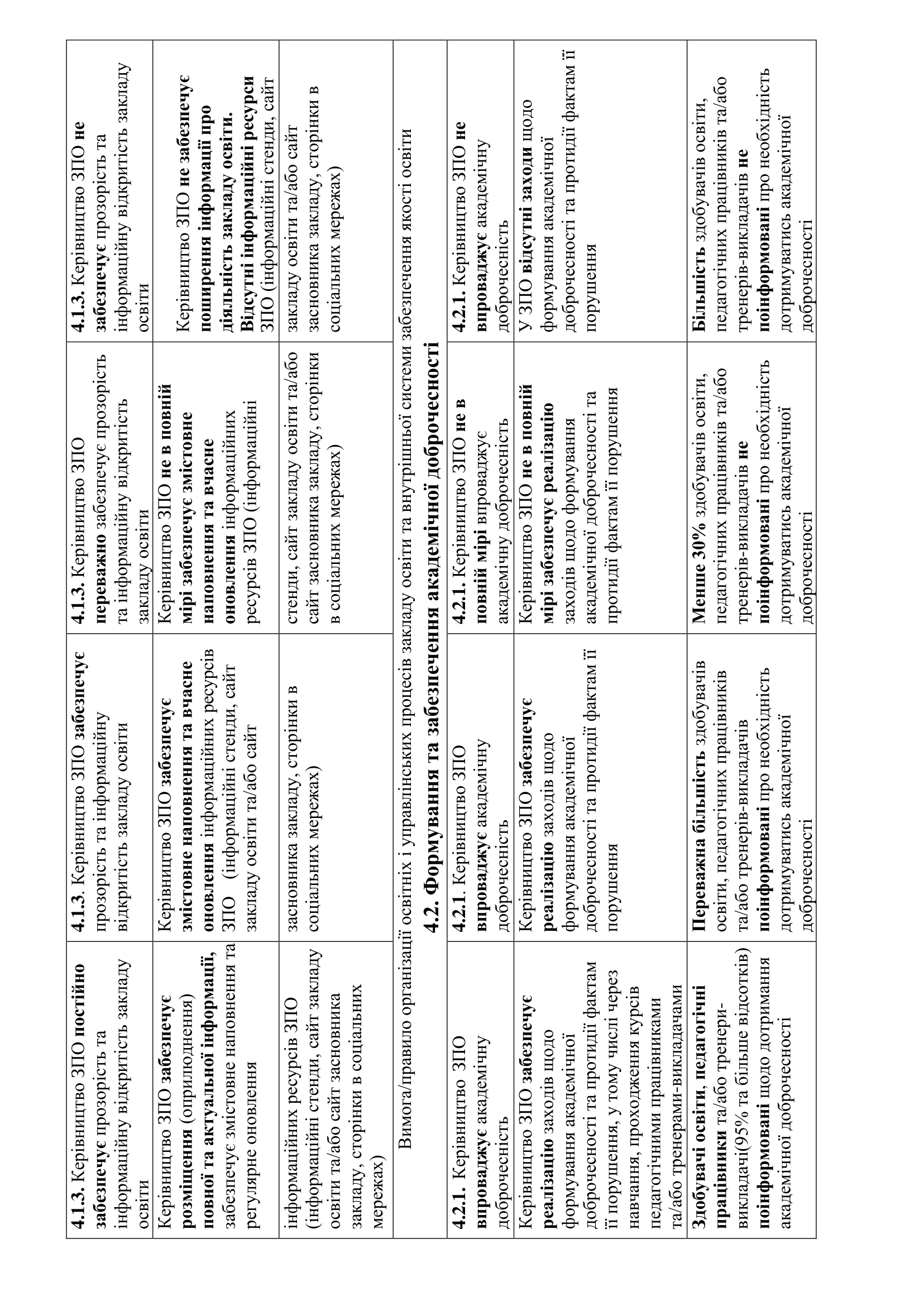 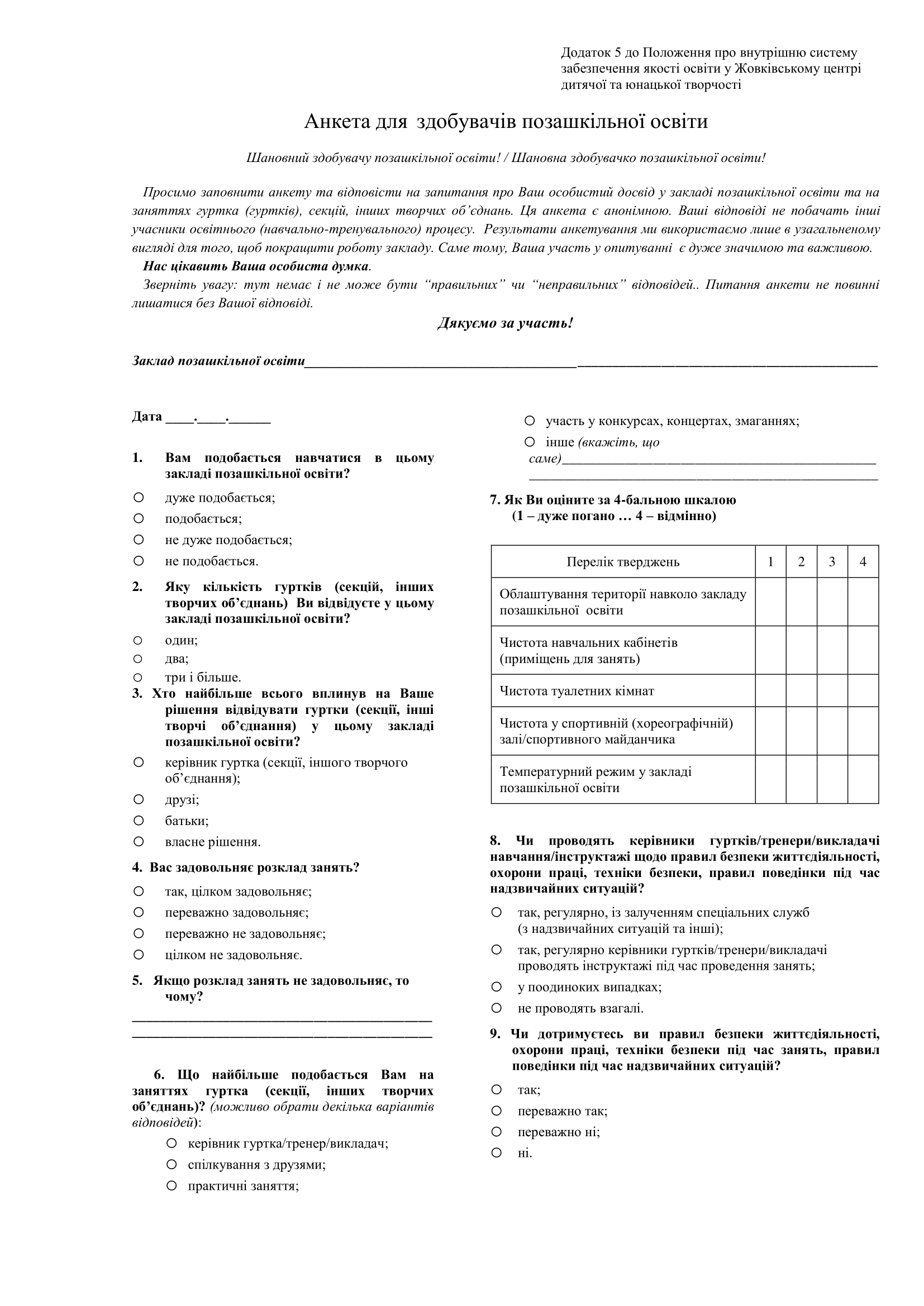 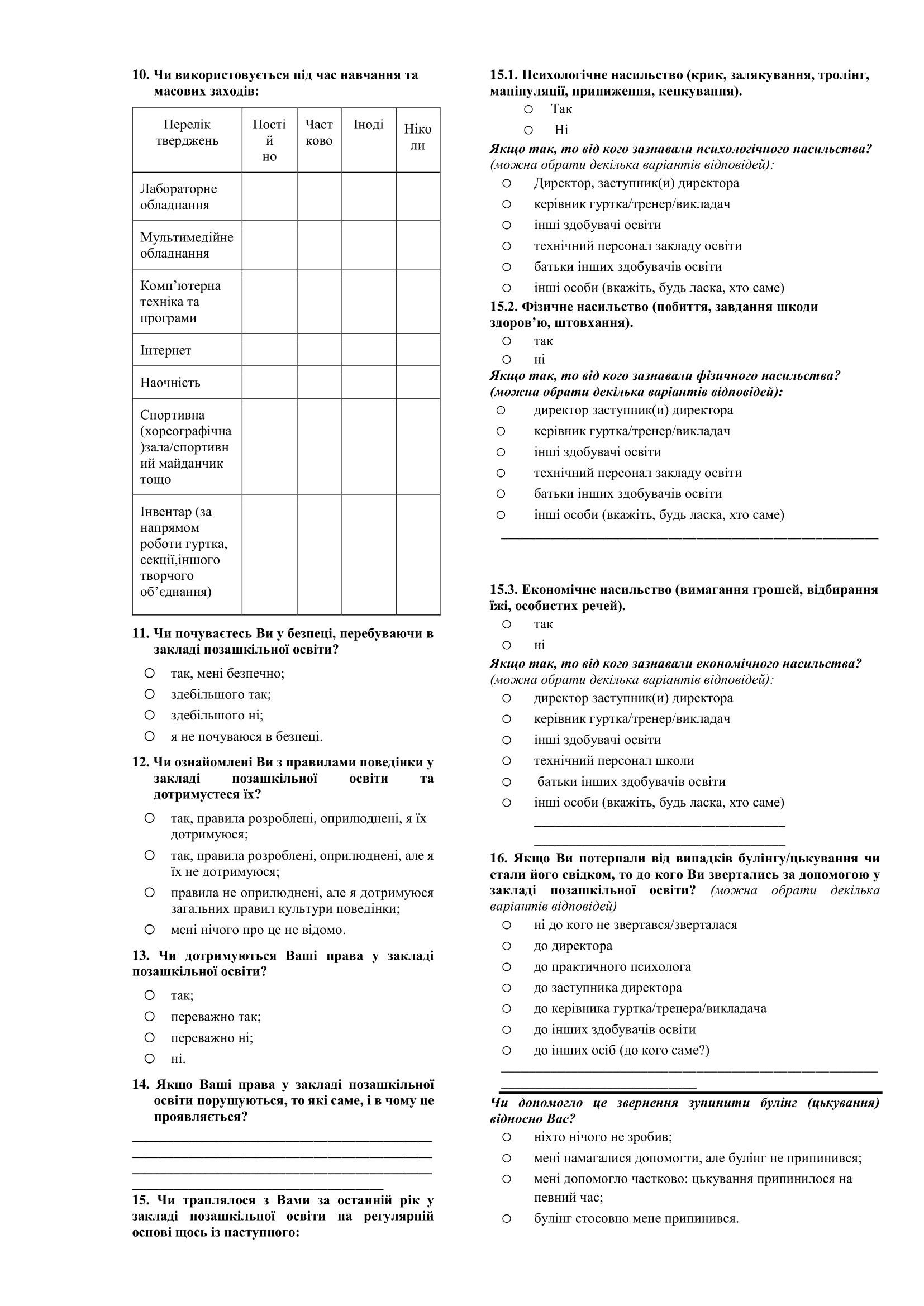 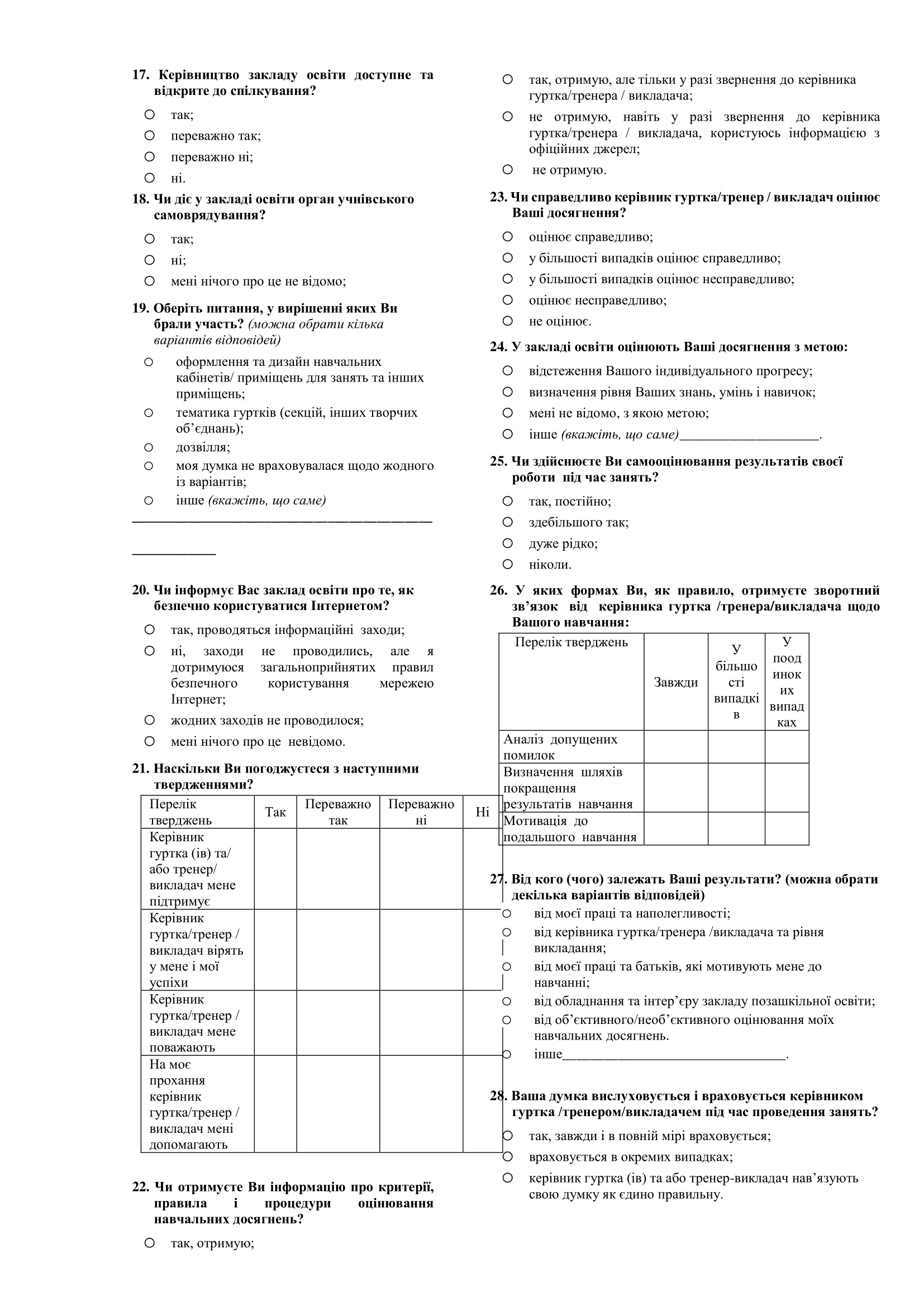 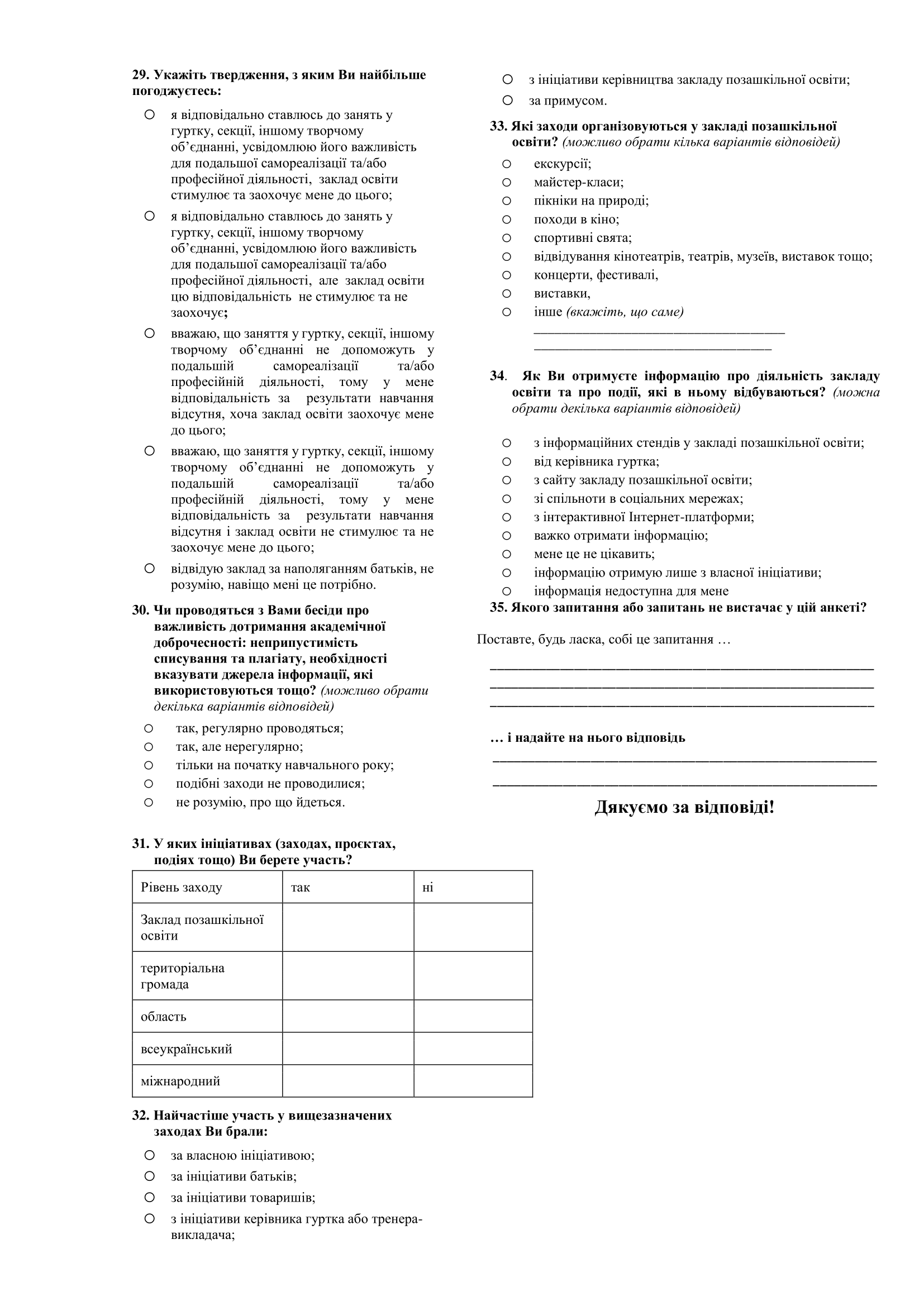 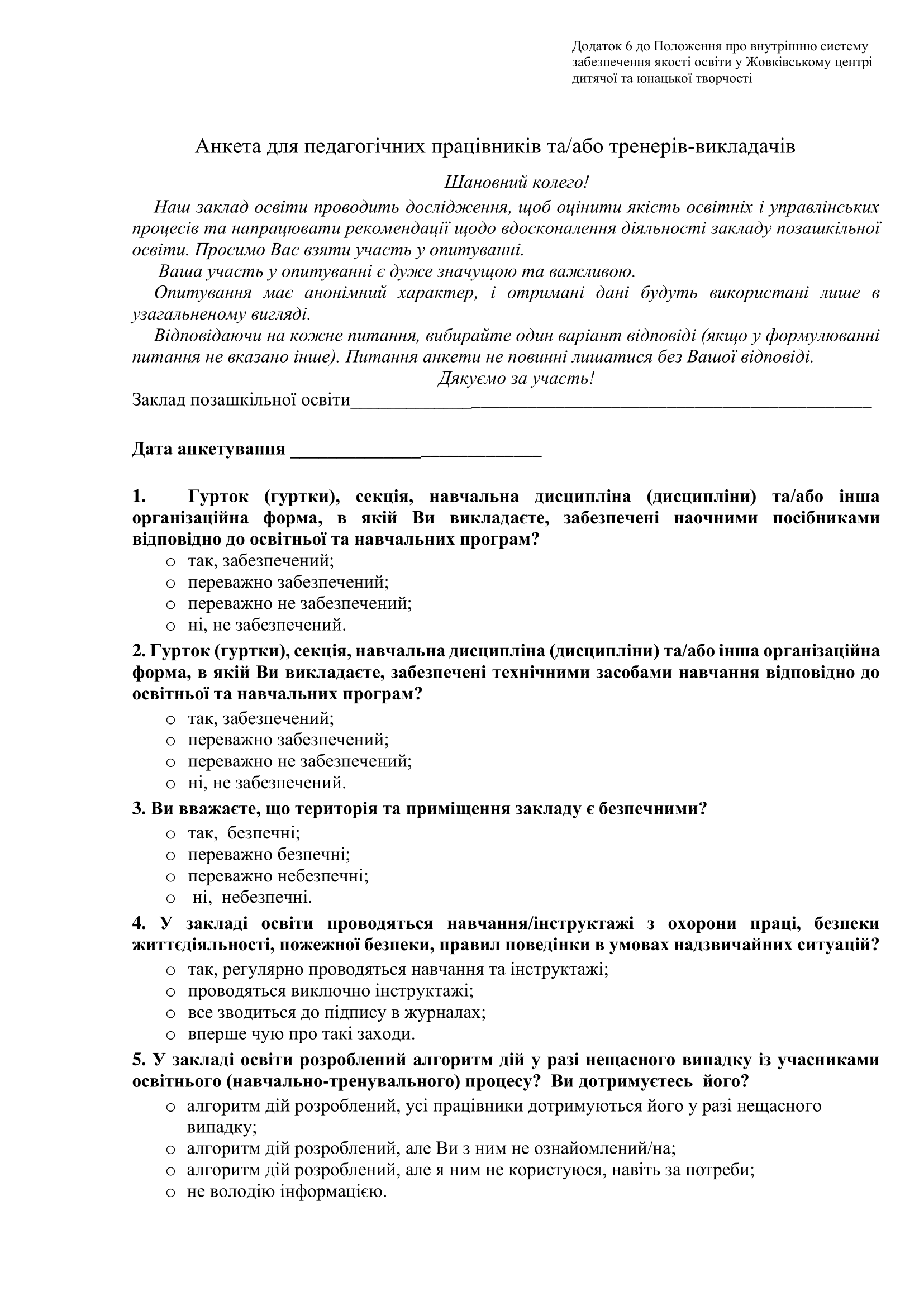 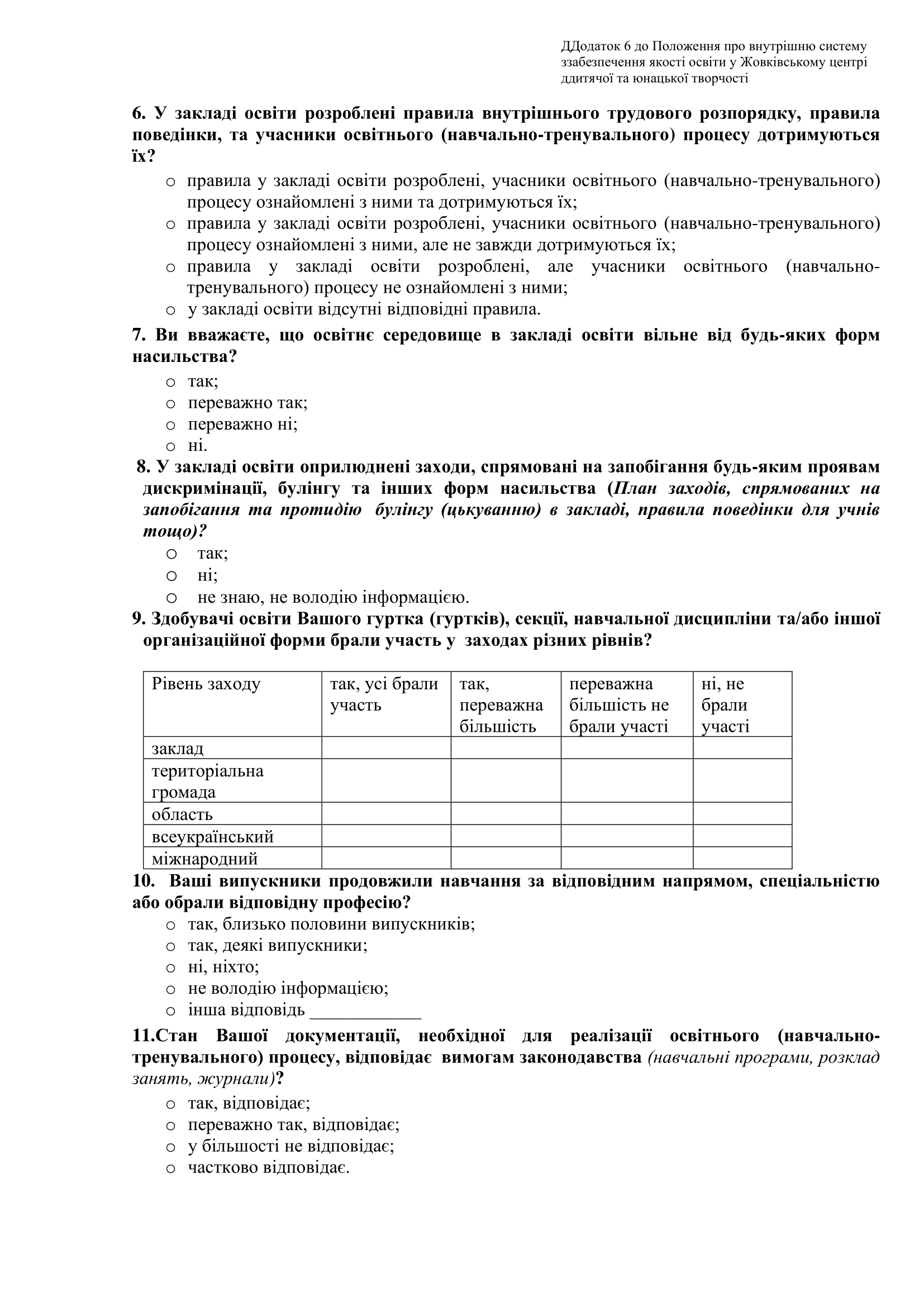 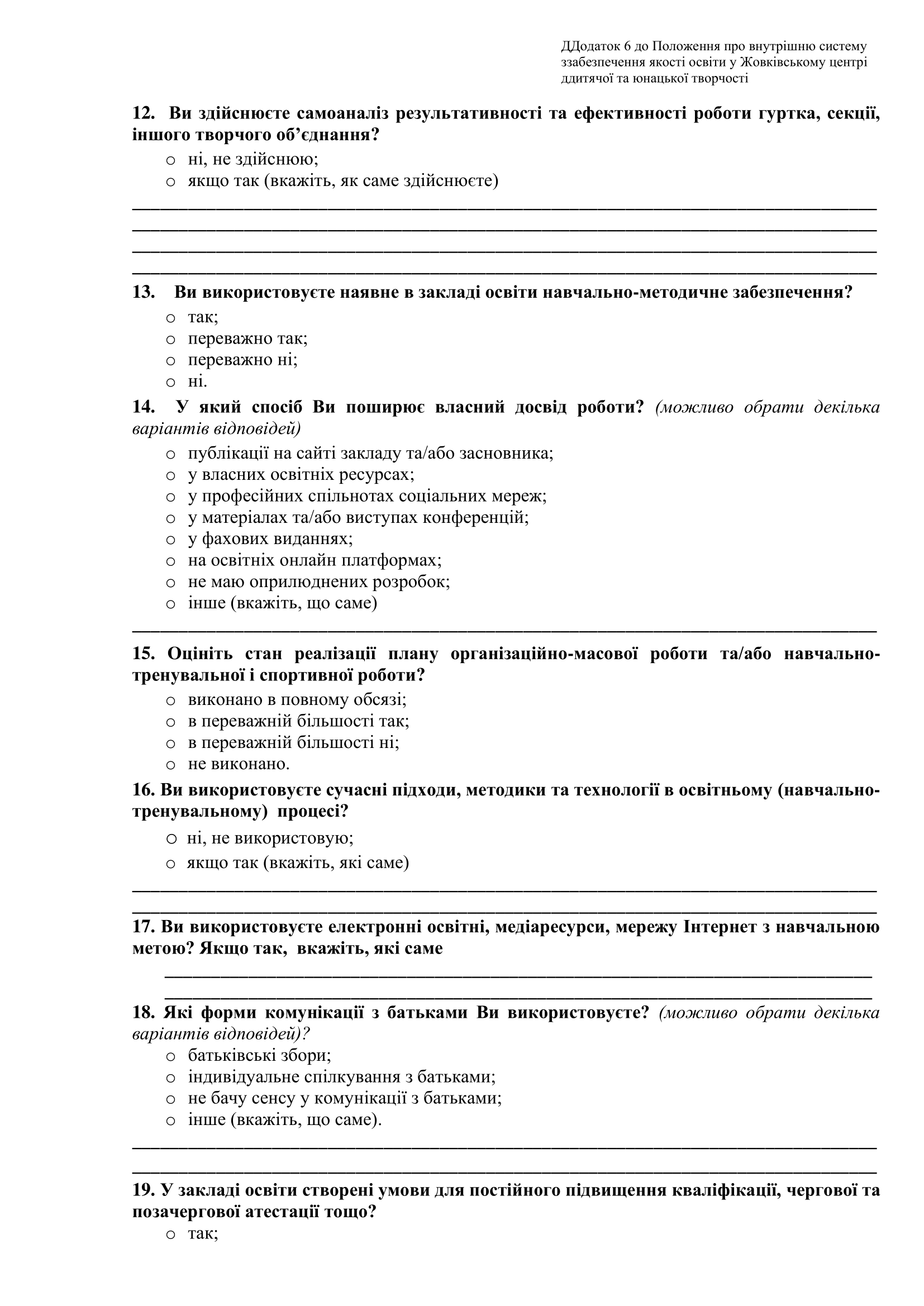 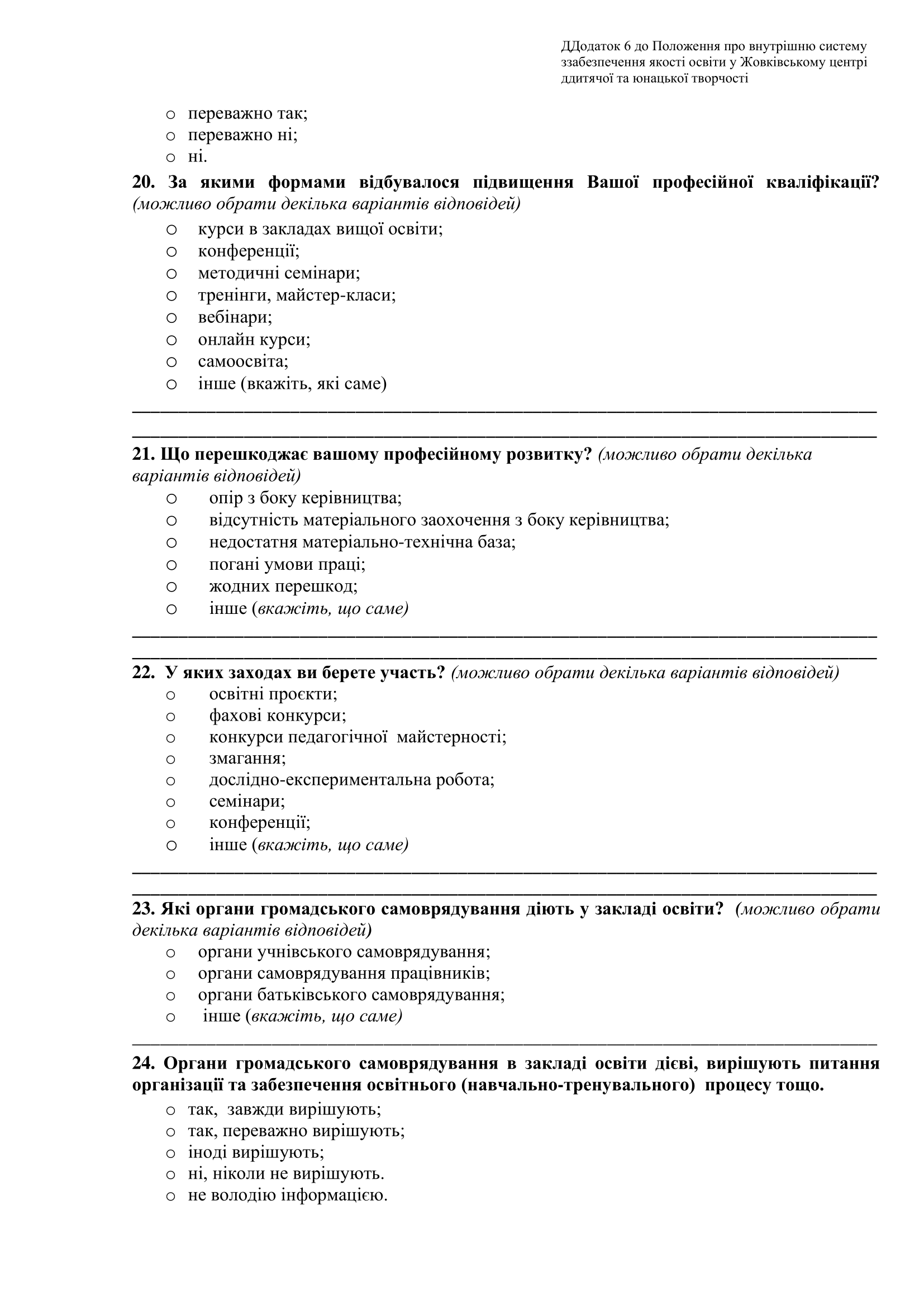 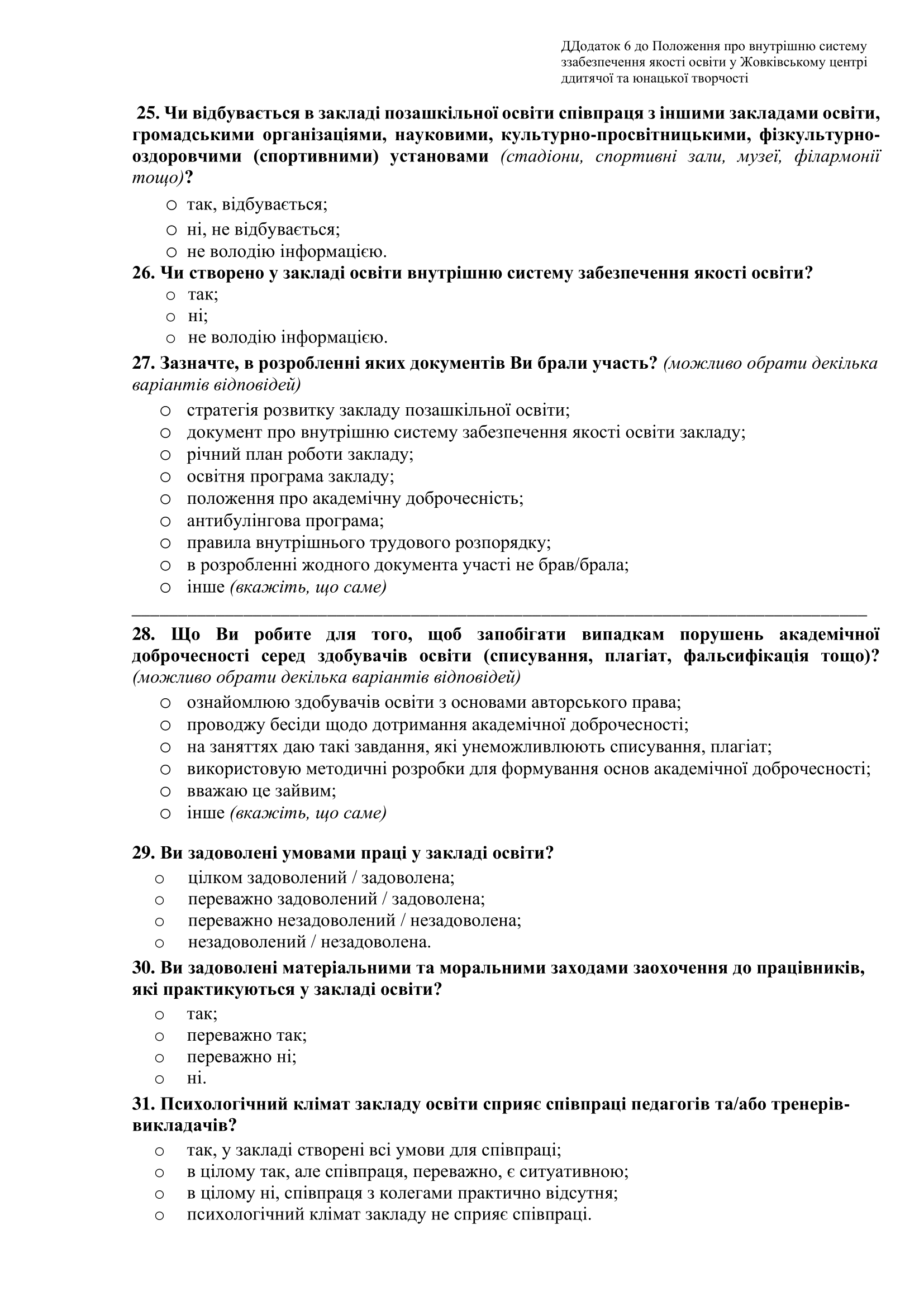 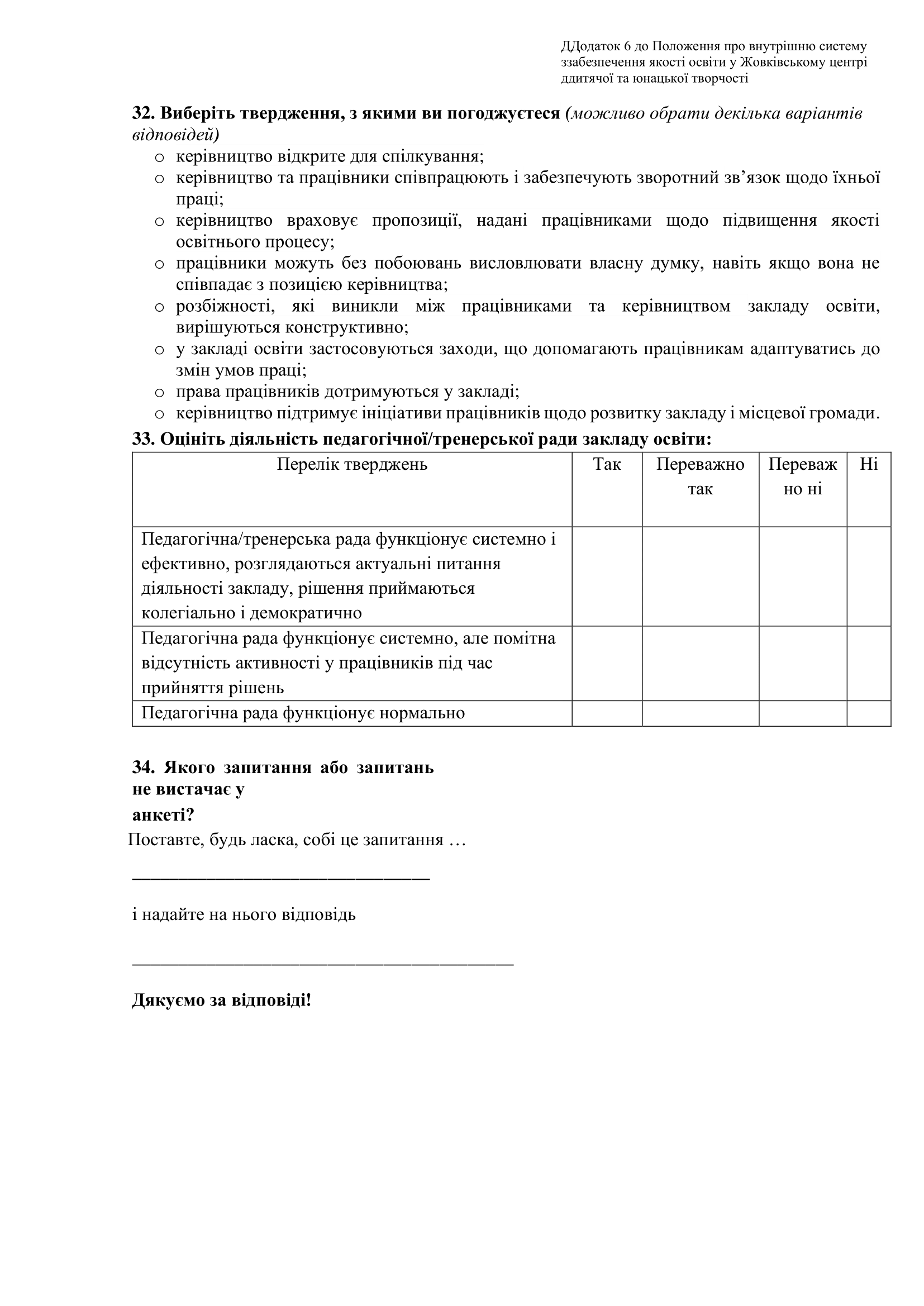 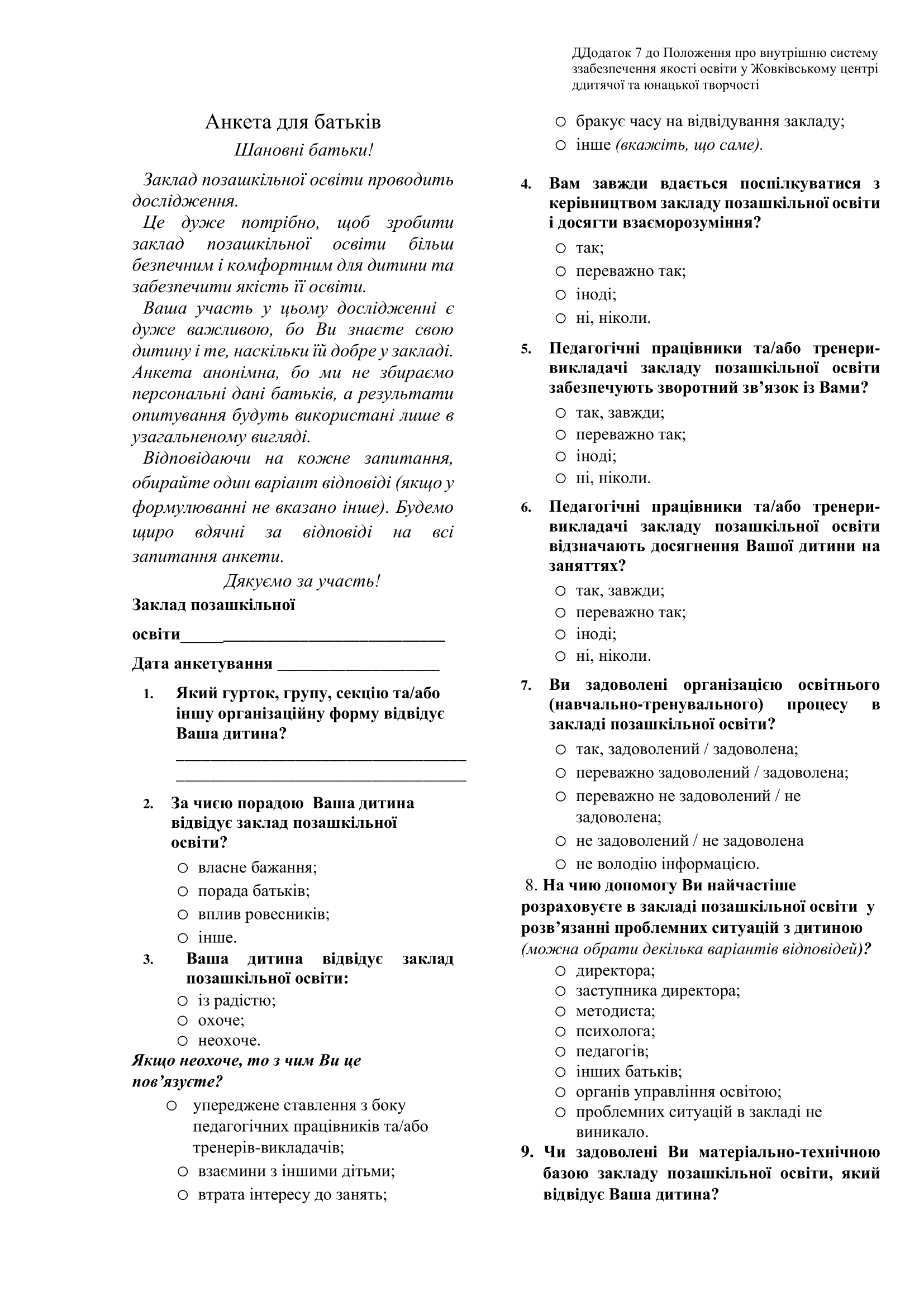 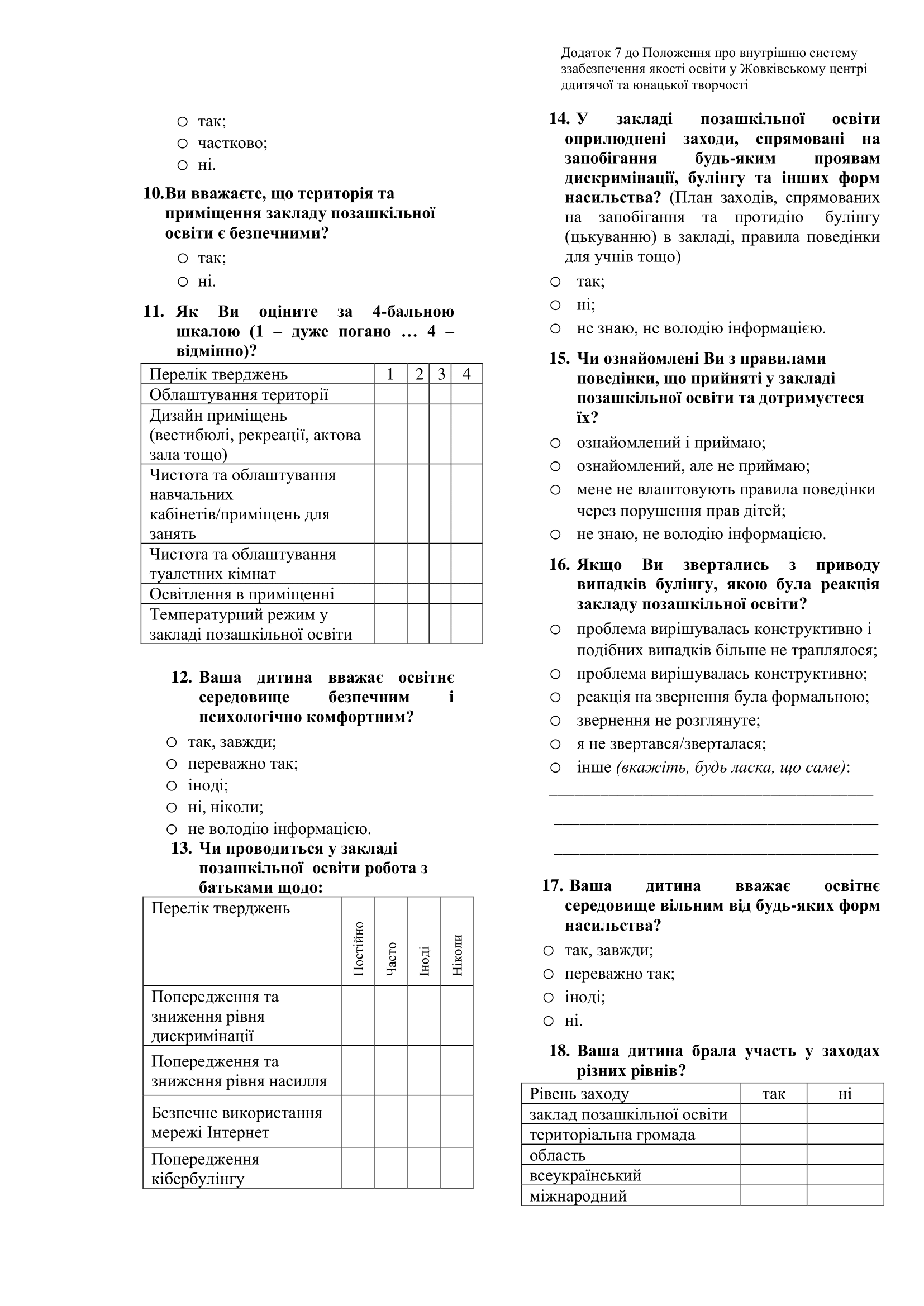 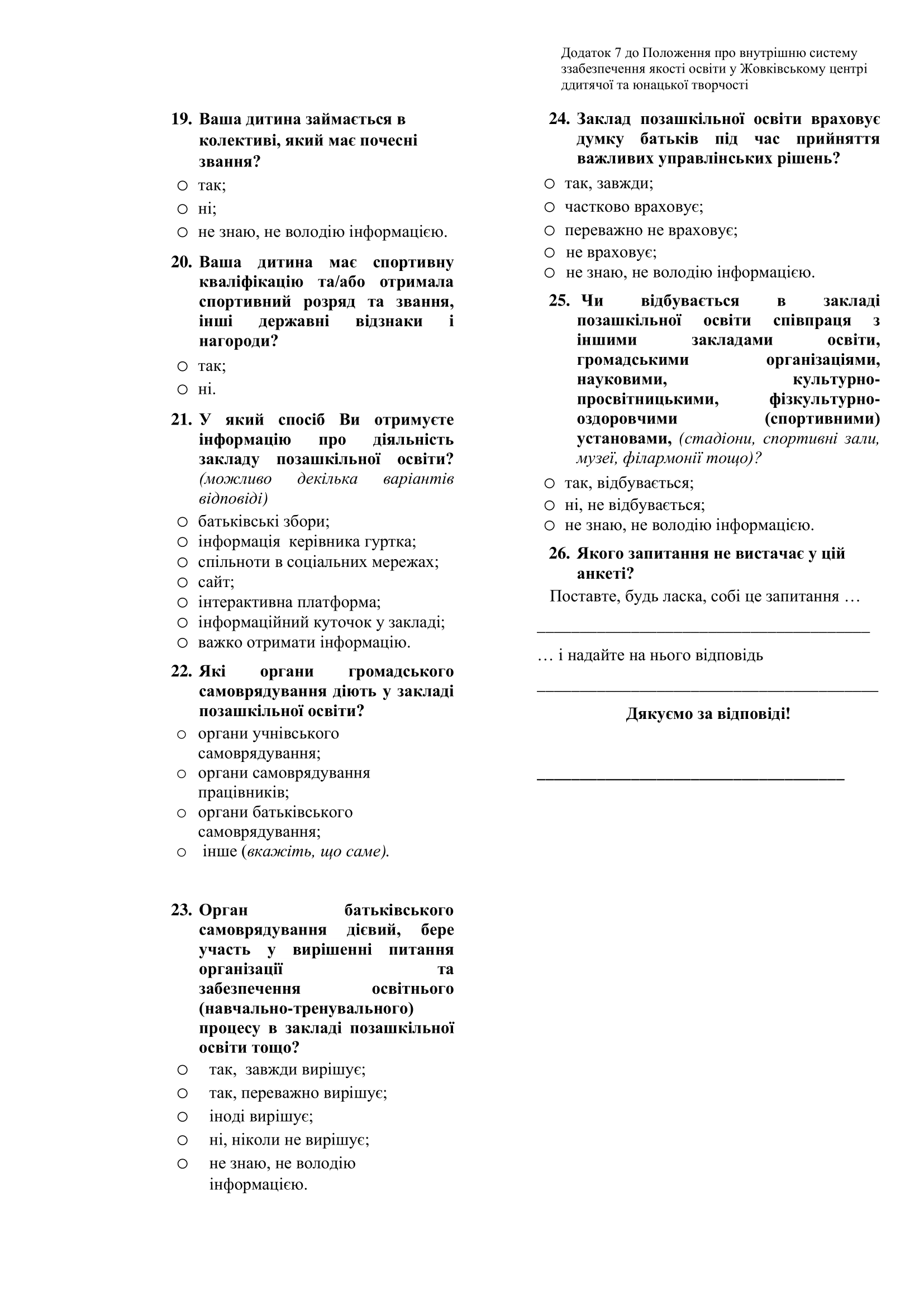 №Вимога/правилоКритерії оцінюванняІндикатори оцінюванняМетоди збору інформації123451.1.Наявність необхідних ресурсів для створення освітнього середовища1.1.1.Матеріально-технічна та науково-методична база відповідають типу та профілю закладу позашкільної освіти1.1.1.1.У закладі освіти є приміщення,споруди,земельні ділянки.обладнання(у тому числі орендовані на умовах договору оренди чи угоди про співпрацю),необхідні для реалізації освітньої і навчальних програм відповідно до типу та профілю закладу освіти1.Вивчення документації2.Спостереження(освітнє середовище)1.1.Наявність необхідних ресурсів для створення освітнього середовища1.1.1.Матеріально-технічна та науково-методична база відповідають типу та профілю закладу позашкільної освіти1.1.1.2.Заклад освіти забезпечений навчальними,наочними посібниками і технічними засобами навчання відповідно до освітньої та навчальних програм 1.Спостереження(осо світ середовище)2.Опитування(анкету вання педагогічних працівників та /або тренерів-викладачів,здобувачів освіти, батьків)1.2.Створення безпечних і нешкідливе умов навчання та праці1.2.1.Освітнє середовище закладу безпечне1.2.1.1.Територія та приміщення закладу є безпечними1.Спостереження(осо світ середовище)2.Опитування(анкетування педагогічних працівників та /або тренерів-викладачів,здобувачів освіти, батьків)1.2.Створення безпечних і нешкідливе умов навчання та праці1.2.1.Освітнє середовище закладу безпечне1.2.1.2.У закладі освіти забезпечується дотримання санітарно-гігієнічних та протипожежних норм1.Вивчення документації2.Спостереження(освітнє середовище)3.Опитування(анкетуванняздобувачів освіти, батьків)1.2.Створення безпечних і нешкідливе умов навчання та праці1.2.1.Освітнє середовище закладу безпечне1.2.1.3. У закладі освіти проводяться інструктажі/навчання з охорони праці,безпеки життєдіяльності,пожежної безпеки,правил поведінки в умовах надзвичайних ситуацій1.Вивчення документації2.Опитування(анкетування педагогічних працівників та /або тренерів-викладачів,здобувачів освіти, батьків)1.2.Створення безпечних і нешкідливе умов навчання та праці1.2.1.Освітнє середовище закладу безпечне1.2.1.4.Учасники освітнього та/або навчального  процесу дотримуються правил безпеки життєдіяльності, пожежної безпеки,правил поведінки в умовах надзвичайних ситуацій1.Вивчення документації2.Опитування(анкетування педагогічних працівників та /або тренерів-викладачів,здобувачів освіти,)3.Спостереження(освітнє середовище)1.2.Створення безпечних і нешкідливе умов навчання та праці1.2.1.Освітнє середовище закладу безпечне1.2.1.5.У разі нещасного випадку педагогічні працівники та /або тренери-викладачі та керівництво закладу діють у встановленому законодавством порядку1.Вивчення документації2.Опитування(анкетування педагогічних працівників та /або тренерів-викладачів)1.2.Створення безпечних і нешкідливе умов навчання та праці1.2.1.Освітнє середовище закладу безпечне1.2.1.6.У закладі освіти формуються навички здорового способу життя1.Вивчення документації2.Опитування(анкетування педагогічних працівників та /або тренерів-викладачів,батьків здобувачів освіти,)1.2.2.Освітнє середовище вільне від будь-яких форм насильства1.2.2.1. У закладі освіти реалізуються заходи із запобігання будь-яким формам насильства(цькування) учасників освітнього та /або навчального –тренувального процесу1.Вивчення документації2.Опитування(анкетування педагогічних працівників та /або тренерів-викладачів,батьків здобувачів освіти,)1.2.2.Освітнє середовище вільне від будь-яких форм насильства1.2.2.2.Частка учасників освітнього та /або навчально-тренувального процесу,які вважають освітнє середовище вільним від будь-яких форм насильстваОпитування(анкетування педагогічних працівників та /або тренерів-викладачів,батьків здобувачів освіти,)1.3.Створення інклюзивного освітнього середовища1.3.1.Приміщення та територія закладу позашкільної освіти об лаштовані з урахуванням принципів універсального дизайну та розумного пристосування1.3.1.1.У закладу освіти забезпечується доступність будівель та приміщень відповідно до його типу та напрямів позашкільної освітиСпостереження(освітнє середовище)1.3.Створення інклюзивного освітнього середовища1.3.1.Приміщення та територія закладу позашкільної освіти об лаштовані з урахуванням принципів універсального дизайну та розумного пристосування1.3.1.2.У закладі освіти створені належні умови для дітей з особливими освітніми потребами(за потреби)1.Вивчення документації2.Спостереження(освітнє середовище,навчальні та /або навчально-тренувальні заняття)1.3.Створення інклюзивного освітнього середовища1.3.1.Приміщення та територія закладу позашкільної освіти об лаштовані з урахуванням принципів універсального дизайну та розумного пристосування1.3.1.3.Заклад освіти взаємодіє з батьками дітей із освітніми потребами1.Вивчення документації2.Опитування(анкетування чи інтерв’ю з батьками дітей з особливими освітніми потребами)2.1.Наявність системи оцінювання здобувачів освіти,яка забезпечує справедливе,об’єктивне оцінювання2.1.1.Здобувачі освіти отримують інформацію про критерії,правила та процедури оцінювання результатів навчання2.1.1.1.Частка здобувачів освіти,які в закладі освіти отримують інформацію про  критерії,правила і процедури оцінювання результатів навчанняОпитування(анкетування здобувачів освіти педагогічних працівників та /або тренерів-викладачів, ,)2.1.Наявність системи оцінювання здобувачів освіти,яка забезпечує справедливе,об’єктивне оцінювання2.1.2.1.Здобувачі освіти вважають оцінювання результатів навчання справедливим.об’єктивним2.1.2.1.Частка здобувачві освіти,які вважають оцінювання результатів їх навчання справедливим.об’єктивнимОпитування(анкетування здобувачів освіти педагогічних працівників та /або тренерів-викладачів, ,)2.2.Оцінювання освітніх досягнень здобувачів освіти2.2.1.Досягнення здобувачв освіти2.2.1.1.Частка здобувачі освіти.які брали участь у заходах на рівні закладу,територіальної громади,області(відповідно до напряму позашкільної освіти)1.Вивчення документації2.Опитування(анкетування педагогічних працівників та /або тренерів-викладачів,батьків здобувачів освіти,)2.2.Оцінювання освітніх досягнень здобувачів освіти2.2.1.Досягнення здобувачв освіти2.2.1.2. Частка здобувачі освіти.які брали участь у заходах міжнародного та всеукраїнського рівнів (відповідно до напряму позашкільної освіти)1.Вивчення документації2.Опитування(анкетування педагогічних працівників та /або тренерів-викладачів,батьків здобувачів освіти,)2.2.Оцінювання освітніх досягнень здобувачів освіти2.2.1.Досягнення здобувачв освіти2.2.1.3.Частка колективів у закладі освіти,що мають почесні звання(для закладів художньо-естетичного напряму) та /або частка здобувачів освіти.які мають спортивну кваліфікацію.отримали спортивні розряди і звання(для закладів туристсько-краєзнавчого.науково-технічного.фізкультурно-спортивного(спортивного)напрямів).інші відзнаки і нагороди1.Вивчення документації2.Опитування(батьків )2.2.Оцінювання освітніх досягнень здобувачів освіти2.2.1.Досягнення здобувачв освіти2.2.1.4.Частка здобувачів освіти.які отримали у закладі позашкільної освіти документи про позашкільну освітуВивчення документації3.1.Ефективність педагогічної діяльності педагогічних працівників та /або  навчально-тренувальної роботи тренерів-викладачів закладу освіти3.1.1.Забезпечеення якості освітнього та \або навчально-тренувального процесу педагогічними працівниками та /або  тренерами-викладачами3.1.1.1.Наявність та стан ведення педагогічними працівниками та /або тренарами-викладачами ділової документації(журналів обліку роботи гуртка(групи,об’єднання,колективу).Освітеній процес здійснюється відповідно до освітньої програми.навчального плану.навчальних програм для гуртків,груп.інших об’єднань.1.Вивчення документації2.Спостереження(навчальне та /або навчально-тренувальне заняття)3.Опитування(анкетування педагогічних працівників та /або тренерів-викладачів)3.1.Ефективність педагогічної діяльності педагогічних працівників та /або  навчально-тренувальної роботи тренерів-викладачів закладу освіти3.1.1.Забезпечеення якості освітнього та \або навчально-тренувального процесу педагогічними працівниками та /або  тренерами-викладачами3.1.1.2.педагогічні працівники та /або тренари-викладачі навчають,виховують,розвивають здібності здобувачів освіти у сфері освіти,науки,культури,фізичної культури і спорту,технічної та іншої творчості.надають первинні професійні знання.вміння і навички,необхідні для їх соціалізації,подальшої самореалізації та /або професійної діяльності1.Вивчення документації2.Опитування(анкетування педагогічних працівників та /або тренерів-викладачів)3.Спостереження(навчальне та /або навчально-тренувальне заняття)3.1.Ефективність педагогічної діяльності педагогічних працівників та /або  навчально-тренувальної роботи тренерів-викладачів закладу освіти3.1.1.Забезпечеення якості освітнього та \або навчально-тренувального процесу педагогічними працівниками та /або  тренерами-викладачами3.1.1.3.Частка педагогічних працівників та /або тренерів-викладачів,які в освітньому  та /або навчально-тренувальному процесі використовують сучасні підходи.методики та технології1.Спостереження(навчальне та /або навчально-тренувальне заняття)2.Опитування(анкетування педагогічних працівників та /або тренерів-викладачів)3.1.Ефективність педагогічної діяльності педагогічних працівників та /або  навчально-тренувальної роботи тренерів-викладачів закладу освіти3.1.1.Забезпечеення якості освітнього та \або навчально-тренувального процесу педагогічними працівниками та /або  тренерами-викладачами3.1.1.4.Педагогічні працівники реалізують експериментальні навчальні програми1.Вивчення документації2.Спостереження(навчальне та /або навчально-тренувальне заняття)3.Опитування(анкетування педагогічних працівників та /або тренерів-викладачів)3.1.2.Організація інформаційно-методичної та організаційно-масової роботи та /або навчально-тренувальної і спортивної роботи3.1.2.1.Використання в освітньому та/або навчально- тренувальному процесі інформаційно-методичних матеріалів,підготовка та оприлюднення власної фахової інформації1.Спостереження(навчальні та /або навчально-тренувальні заняття)2.Опитування(анкетування педагогічних працівників та /або тренерів-викладачів)3.1.2.Організація інформаційно-методичної та організаційно-масової роботи та /або навчально-тренувальної і спортивної роботи3.1.2.2.Стан реалізації плану організаційно-масової роботи та/або навчально-тренувальної і спортивної роботи відповідно до напряму позашкільної освіти1.Вивчення документації2.Опитування(анкетування педагогічних працівників та /або тренерів-викладачів)3.2.Підвищення професійного рівня педагогічних працівників та /або тренерів-викладачів закладу освіти 3.2.1.Забезпечення педагогічними працівниками та /або тренерами-викладачами постійного підвищення своєї кваліфікації3.2.1.1.наявність документів про підвищення кваліфікації педагогічних працівників та /або тренерів-викладачів1.Вивчення документації3.2.Підвищення професійного рівня педагогічних працівників та /або тренерів-викладачів закладу освіти 3.2.1.Забезпечення педагогічними працівниками та /або тренерами-викладачами постійного підвищення своєї кваліфікації3.2.1.2.Дотримання вимог законодавства під час атестації педагогічних працівників та /або тренерів-викладачів1.Вивчення документації3.2.Підвищення професійного рівня педагогічних працівників та /або тренерів-викладачів закладу освіти 3.2.1.Забезпечення педагогічними працівниками та /або тренерами-викладачами постійного підвищення своєї кваліфікації3.2.1.3.частка педагогічних працівників та /або тренерів-викладачів,які обирали різні форми і напрями підвищення рівня своєї професійної майстерності1.Вивчення документації2.Опитування(анкетування педагогічних працівників та /або тренерів-викладачів)3.2.Підвищення професійного рівня педагогічних працівників та /або тренерів-викладачів закладу освіти 3.2.1.Забезпечення педагогічними працівниками та /або тренерами-викладачами постійного підвищення своєї кваліфікації3.2.1.4.Частка педагогічних працівників та /або тренерів-викладачів,які брали участь у фахових конкурсах педагогічної майстерності.семінарах,конференціях,освітніх проєктах1.Вивчення документації2.Опитування(анкетування педагогічних працівників та /або тренерів-викладачів)3.2.Підвищення професійного рівня педагогічних працівників та /або тренерів-викладачів закладу освіти 3.2.1.Забезпечення педагогічними працівниками та /або тренерами-викладачами постійного підвищення своєї кваліфікації3.2.1.5.Частка педагогічних працівників та /або тренерів-викладачів,які мають відзнаки,нагороди,звання1.Вивчення документації4.1.Організаційно-правові засади діяльності закладу освіти4.1.1.Керівництво закладу освіти забезпечує організацію управлінської діяльності4.1.1.1.Установчі документи закладу відповідають законодавству1.Вивчення документації4.1.Організаційно-правові засади діяльності закладу освіти4.1.1.2.У закладі освіти створено  систему забезпечення якості освіти1.Вивчення документації2.Опитування(анкетування педагогічних працівників та /або тренерів-викладачів,здобу здобу освіти)4.1.Організаційно-правові засади діяльності закладу освіти4.1.1.3.Планування роботи закладу освіти відповідає статуту,особливостям(типу і профілю).умовам його діяльності1.Вивчення документації4.1.Організаційно-правові засади діяльності закладу освіти4.1.1.4.Керівник та колегіальні органи управління закладу освіти аналізують реалізацію планів роботи.коригують їх у разі потреби1.Вивчення документації4.1.Організаційно-правові засади діяльності закладу освіти4.1.1.5.Структура закладу освіти.мережа гуртків,інших організаційних форм відповідають статуту закладу освіти1.Вивчення документації4.1.Організаційно-правові засади діяльності закладу освіти4.1.1.6.Режим роботи закладу освіти та розклад занять враховують вікові особливості  здобувачів освіти1.Вивчення документації4.1.Організаційно-правові засади діяльності закладу освіти4.1.1.7.Наповнюваність гуртків,груп та інших організаційних форм відповідають встановленим нормативам1.Вивчення документації4.1.Організаційно-правові засади діяльності закладу освіти4.1.1.8.Динаміка мережі гуртків,груп секцій та інших творчих об’єднань закладу позашкільної освіти,кількості здобувачів освіти1.Вивчення документації4.1.Організаційно-правові засади діяльності закладу освіти4.1.1.9.Сформованість та дієвість роботи органів громадського самоврядування закладу освіти1.Вивчення документації2.Опитування(анкетування педагогічних працівників та /або тренерів-викладачів,батьків)4.1.Організаційно-правові засади діяльності закладу освіти4.1.1.10.Співпраця з науковими,культурно-просвітницькими,фізкультурно-оздоровчими(спортивними)установами,іншими закладами освіти.громадськими об’єднаннями1.Вивчення документації2.Опитування(анкетування педагогічних працівників та /або тренерів-викладачів,батьків)4.1.2.керівництво закладу освіти забезпечує ефективність кадрової політики4.1.2.1.Заклад освіти забезпечений педагогічними працівниками  та /або тренерами-викладачами відповідно до штатного розпису1.Вивчення документації4.1.2.керівництво закладу освіти забезпечує ефективність кадрової політики4.1.2.2.Освіта.рівень професійної підготовки педагогічних працівників та /або тренерів-вокладачів закладу освіти відповідають вимогам законодавства1.Вивчення документації4.1.2.3.Керівництво закладу освіти застосовує заходи матеріального та морального заохочення до працівників1.Вивчення документації2.Опитування(анкетування педагогічних працівників та /або тренерів-викладачів4.1.2.4.Керівництво закладу освіти створює умови для підвищення кваліфікації та атестації педагогічних працівників та \або тренерів-викладачів1.Вивчення документації2.Опитування(анкетування педагогічних працівників та /або тренерів-викл1.Опитування(анкетування педагогічних працівників та /або тренерів-викладачів .батьків)2.Спостереження(освітнє середовище)4.1.3.керівництво закладу освіти забезпечує прозорість та інформаційну відкритість закладу4.1.3.1.керівництво закладу освіти оприлюднює інформацію про заклад на власному веб-сайті або на веб-сайті засновника1.Вивчення документації2.Опитування(анкетування педагогічних працівників та /або тренерів-викл1.Опитування(анкетування педагогічних працівників та /або тренерів-викладачів .батьків)2.Спостереження(освітнє середовище)4.2.Формування та забезпечення академічної доброчесності4.2.1.впровадження академічної доброчесності у закладі освіти4.2.1.1.Керівництво закладу освіти забезпечує реалізацію заходів щодо формування академічної доброчесності та протидії фактам її порушення1.Вивчення документації2.Опитування(анкетування здобувачів освіти,педагогічних працівників та /або тренерів-викл4.2.Формування та забезпечення академічної доброчесності4.2.1.впровадження академічної доброчесності у закладі освіти4.2.1.2.Частка педагогічних працівників і здобувачів освіти.які проінформовані щодо дотримання академічної доброчесності1.Опитування(анкетування педагогічних працівників та /або тренерів-викл,здобувачів освіти)Критерій 1.1.1 Матеріально-технічна база відповідає типу та напрямам   позашкільної освітиКритерій 1.1.1 Матеріально-технічна база відповідає типу та напрямам   позашкільної освітиКритерій 1.1.1 Матеріально-технічна база відповідає типу та напрямам   позашкільної освітиКритерій 1.1.1 Матеріально-технічна база відповідає типу та напрямам   позашкільної освітиКритерій 1.1.1 Матеріально-технічна база відповідає типу та напрямам   позашкільної освітиКритерій 1.1.1 Матеріально-технічна база відповідає типу та напрямам   позашкільної освітиІндикатор 1.1.1.1 У закладі освіти є приміщення, споруди, земельні ділянки, обладнання (у тому числі орендовані на умовах договору оренди чи угоди про співпрацю), необхідні для реалізації освітньої і навчальних програм відповідно до типу та напрямам позашкільної освітиІндикатор 1.1.1.1 У закладі освіти є приміщення, споруди, земельні ділянки, обладнання (у тому числі орендовані на умовах договору оренди чи угоди про співпрацю), необхідні для реалізації освітньої і навчальних програм відповідно до типу та напрямам позашкільної освітиІндикатор 1.1.1.1 У закладі освіти є приміщення, споруди, земельні ділянки, обладнання (у тому числі орендовані на умовах договору оренди чи угоди про співпрацю), необхідні для реалізації освітньої і навчальних програм відповідно до типу та напрямам позашкільної освітиІндикатор 1.1.1.1 У закладі освіти є приміщення, споруди, земельні ділянки, обладнання (у тому числі орендовані на умовах договору оренди чи угоди про співпрацю), необхідні для реалізації освітньої і навчальних програм відповідно до типу та напрямам позашкільної освітиІндикатор 1.1.1.1 У закладі освіти є приміщення, споруди, земельні ділянки, обладнання (у тому числі орендовані на умовах договору оренди чи угоди про співпрацю), необхідні для реалізації освітньої і навчальних програм відповідно до типу та напрямам позашкільної освітиІндикатор 1.1.1.1 У закладі освіти є приміщення, споруди, земельні ділянки, обладнання (у тому числі орендовані на умовах договору оренди чи угоди про співпрацю), необхідні для реалізації освітньої і навчальних програм відповідно до типу та напрямам позашкільної освіти№ з/пПерелік твердженьТакВідповідає частковоПотребує покращенняНі1У закладі наявні навчальні кабінети для гурткових/навчальних занять:хореографічна зала  кабінет № 1кабінет № 2кабінет № 3кабінет № 4кабінет № 5кабінет № 6 кабінет № земельна ділянкаПриміщення допоміжного та підсобного призначення2Усі кабінети (інші приміщення для гурткових/навчальних занять) використовуються в освітньому процесі відповідно до типу та профілю закладу позашкільної освіти3У закладі освіти наявне обладнання, необхідне для реалізації освітньої і навчальних програм відповідно до типу та профілю закладу освіти4Оснащення кабінетів (інших приміщень для гурткових/навчальних занять) відповідає вимогам законодавства, освітній та навчальним програмам та віковим запитам здобувачів освітиІндикатор1.1.1.2. Заклад освіти забезпечений навчальними, наочними посібниками і технічними засобами навчання відповідно до освітньої та навчальних програмІндикатор1.1.1.2. Заклад освіти забезпечений навчальними, наочними посібниками і технічними засобами навчання відповідно до освітньої та навчальних програмІндикатор1.1.1.2. Заклад освіти забезпечений навчальними, наочними посібниками і технічними засобами навчання відповідно до освітньої та навчальних програмІндикатор1.1.1.2. Заклад освіти забезпечений навчальними, наочними посібниками і технічними засобами навчання відповідно до освітньої та навчальних програмІндикатор1.1.1.2. Заклад освіти забезпечений навчальними, наочними посібниками і технічними засобами навчання відповідно до освітньої та навчальних програмІндикатор1.1.1.2. Заклад освіти забезпечений навчальними, наочними посібниками і технічними засобами навчання відповідно до освітньої та навчальних програм1У закладі освіти наявні технічні засоби навчання відповідно до освітньої та навчальних програм, безпечні для здоров’я здобувачів освіти2Наявне у закладі освіти обладнання та засоби навчання використовуються в освітньому процесі відповідно до освітньої та навчальних програм3У закладі освіти наявні навчальні, наочні посібники відповідно до освітньої та навчальних програм4Навчальні приміщення закладу освіти забезпечені доступом до мережі Інтернет, який дає можливість використовувати електронні освітні платформи, медіа ресурси, можливості мережі під час підготовки та проведення занятьКритерій 1.2.1 Освітнє середовище закладу позашкільної освіти безпечнеКритерій 1.2.1 Освітнє середовище закладу позашкільної освіти безпечнеКритерій 1.2.1 Освітнє середовище закладу позашкільної освіти безпечнеКритерій 1.2.1 Освітнє середовище закладу позашкільної освіти безпечнеКритерій 1.2.1 Освітнє середовище закладу позашкільної освіти безпечнеКритерій 1.2.1 Освітнє середовище закладу позашкільної освіти безпечнеІндикатор1.2.1.1. Територія та приміщення закладу освіти є безпечнимиІндикатор1.2.1.1. Територія та приміщення закладу освіти є безпечнимиІндикатор1.2.1.1. Територія та приміщення закладу освіти є безпечнимиІндикатор1.2.1.1. Територія та приміщення закладу освіти є безпечнимиІндикатор1.2.1.1. Територія та приміщення закладу освіти є безпечнимиІндикатор1.2.1.1. Територія та приміщення закладу освіти є безпечними1Недоступність території для несанкціонованого заїзду транспортних засобів2Наявність (справність) огорожі/паркану3Недоступність приміщення для несанкціонованого доступу сторонніх осіб4Територія безпечна для фізичної активності здобувачів освіти: - справність обладнання;  - відсутність ям5Територія чиста, охайна6Відсутність сухостійних дерев7Кабінети (інші приміщення для гурткових/навчальних занять) закладу освіти не розміщені в цокольних та підвальних поверхах8У приміщенні закладу освіти забезпечено: - ґанок будівлі закладу освіти повинен мати безпечне неслизьке покриття з рельєфним маркуванням, огородження і зручні поручні вздовж сходів та забезпечувати умови доступності будівлі; -контрастне маркування ділянки поручня, які відповідають першій та останній сходинці маршу; - візуалізацію призначення приміщень; - вказівники; - відсутність захаращення коридорів, рекреацій, міжсходових клітинІндикатор1.2.1.2. У закладі освіти забезпечується дотримання санітарно-гігієнічних та протипожежних нормІндикатор1.2.1.2. У закладі освіти забезпечується дотримання санітарно-гігієнічних та протипожежних нормІндикатор1.2.1.2. У закладі освіти забезпечується дотримання санітарно-гігієнічних та протипожежних нормІндикатор1.2.1.2. У закладі освіти забезпечується дотримання санітарно-гігієнічних та протипожежних нормІндикатор1.2.1.2. У закладі освіти забезпечується дотримання санітарно-гігієнічних та протипожежних нормІндикатор1.2.1.2. У закладі освіти забезпечується дотримання санітарно-гігієнічних та протипожежних норм1Повітряно-тепловий режим навчальних приміщень відповідає санітарним вимогам2Виконуються вимоги до режиму освітлення усіх приміщень та території3Здійснюється щоденне вологе прибирання усіх приміщень у відповідності до санітарних вимог4Облаштовані туалетні кімнати для хлопців та дівчат, працівників закладу5Туалетні кімнати забезпечені усім необхідним (закриті кабінки, відповідна кількість унітазів)6Наявні рукомийники, вода, мило, рушники (паперові/ електричні)7Наявна інформація щодо дотримання в глядацькій, хореографічній, залі правил техніки безпеки та про режим прибирання і провітрювання8Наявна інформація щодо дотримання в кабінетах підвищеного ризику правил протипожежної безпекиІндикатор1.2.1.3. У закладі освіти проводяться навчання/інструктажі з охорони праці, безпеки життєдіяльності, пожежної безпеки, правил поведінки в умовах надзвичайних ситуаційІндикатор1.2.1.4. Учасники освітнього процесу дотримуються правил безпеки життєдіяльності, охорони праці, правил поведінки в умовах надзвичайних ситуацій Індикатор 1.2.1.5. У закладі освіти формуються навички здорового способу життяІндикатор1.2.1.3. У закладі освіти проводяться навчання/інструктажі з охорони праці, безпеки життєдіяльності, пожежної безпеки, правил поведінки в умовах надзвичайних ситуаційІндикатор1.2.1.4. Учасники освітнього процесу дотримуються правил безпеки життєдіяльності, охорони праці, правил поведінки в умовах надзвичайних ситуацій Індикатор 1.2.1.5. У закладі освіти формуються навички здорового способу життяІндикатор1.2.1.3. У закладі освіти проводяться навчання/інструктажі з охорони праці, безпеки життєдіяльності, пожежної безпеки, правил поведінки в умовах надзвичайних ситуаційІндикатор1.2.1.4. Учасники освітнього процесу дотримуються правил безпеки життєдіяльності, охорони праці, правил поведінки в умовах надзвичайних ситуацій Індикатор 1.2.1.5. У закладі освіти формуються навички здорового способу життяІндикатор1.2.1.3. У закладі освіти проводяться навчання/інструктажі з охорони праці, безпеки життєдіяльності, пожежної безпеки, правил поведінки в умовах надзвичайних ситуаційІндикатор1.2.1.4. Учасники освітнього процесу дотримуються правил безпеки життєдіяльності, охорони праці, правил поведінки в умовах надзвичайних ситуацій Індикатор 1.2.1.5. У закладі освіти формуються навички здорового способу життяІндикатор1.2.1.3. У закладі освіти проводяться навчання/інструктажі з охорони праці, безпеки життєдіяльності, пожежної безпеки, правил поведінки в умовах надзвичайних ситуаційІндикатор1.2.1.4. Учасники освітнього процесу дотримуються правил безпеки життєдіяльності, охорони праці, правил поведінки в умовах надзвичайних ситуацій Індикатор 1.2.1.5. У закладі освіти формуються навички здорового способу життяІндикатор1.2.1.3. У закладі освіти проводяться навчання/інструктажі з охорони праці, безпеки життєдіяльності, пожежної безпеки, правил поведінки в умовах надзвичайних ситуаційІндикатор1.2.1.4. Учасники освітнього процесу дотримуються правил безпеки життєдіяльності, охорони праці, правил поведінки в умовах надзвичайних ситуацій Індикатор 1.2.1.5. У закладі освіти формуються навички здорового способу життя1Педагогічні працівники проводять інструктажі на початку навчальних занять (у кабінетах підвищеного ризику оприлюднено правила поведінки, техніки безпеки під час навчальних занять)2Учасники освітнього процесу дотримуються вимог щодо: - охорони праці, безпеки життєдіяльності; - пожежної безпеки; - правил поведінки3У закладі та на його території не порушуються правила заборони куріння, вживання алкогольних напоївКритерій 1.3.1. Приміщення та територія закладу позашкільної освіти облаштовані з урахуванням принципів універсального дизайну та розумного пристосуванняКритерій 1.3.1. Приміщення та територія закладу позашкільної освіти облаштовані з урахуванням принципів універсального дизайну та розумного пристосуванняКритерій 1.3.1. Приміщення та територія закладу позашкільної освіти облаштовані з урахуванням принципів універсального дизайну та розумного пристосуванняКритерій 1.3.1. Приміщення та територія закладу позашкільної освіти облаштовані з урахуванням принципів універсального дизайну та розумного пристосуванняКритерій 1.3.1. Приміщення та територія закладу позашкільної освіти облаштовані з урахуванням принципів універсального дизайну та розумного пристосуванняКритерій 1.3.1. Приміщення та територія закладу позашкільної освіти облаштовані з урахуванням принципів універсального дизайну та розумного пристосуванняІндикатор 1.3.1.1. У закладі освіти забезпечується доступність будівель та приміщень відповідно до його типу та профілюІндикатор 1.3.1.1. У закладі освіти забезпечується доступність будівель та приміщень відповідно до його типу та профілюІндикатор 1.3.1.1. У закладі освіти забезпечується доступність будівель та приміщень відповідно до його типу та профілюІндикатор 1.3.1.1. У закладі освіти забезпечується доступність будівель та приміщень відповідно до його типу та профілюІндикатор 1.3.1.1. У закладі освіти забезпечується доступність будівель та приміщень відповідно до його типу та профілюІндикатор 1.3.1.1. У закладі освіти забезпечується доступність будівель та приміщень відповідно до його типу та профілю1Забезпечено можливість безперешкодного руху територією закладу (прохід без порогів, сходів та достатньо широкий для можливості проїзду візком, з рівним неушкодженим покриттям)2Організовано безперешкодний доступ до - 1- го поверху; - 2 - го поверху  3Забезпечено безбар’єрний доступ до будівлі, приміщень закладу освіти: - пологий вхід/пандус/мобільні платформи; - дверний прохід, що забезпечує можливість проїзду візком; - можливість безперешкодного пересування між поверхами для людей з обмеженими можливостями; - контрастне маркування на стінах та підлозіІндикатор 1.3.1.2. У закладі освіти створено належні умови для дітей з особливими освітніми потребами Індикатор 1.3.1.2. У закладі освіти створено належні умови для дітей з особливими освітніми потребами Індикатор 1.3.1.2. У закладі освіти створено належні умови для дітей з особливими освітніми потребами Індикатор 1.3.1.2. У закладі освіти створено належні умови для дітей з особливими освітніми потребами Індикатор 1.3.1.2. У закладі освіти створено належні умови для дітей з особливими освітніми потребами Індикатор 1.3.1.2. У закладі освіти створено належні умови для дітей з особливими освітніми потребами 1Туалетні кімнати пристосовані для потреб учасників освітнього процесу: - широкий безпороговий прохід; - достатня площа туалетної кімнати; - наявність поручнів; - спеціальне санітарно-технічне обладнання; - наявність кнопки виклику для надання допомоги2Можливість вільного та зручного переміщення в навчальному кабінеті та користування меблями3Висота учнівських столів та стільців регулюється4Шафи, полиці, стелажі надійно закріпленіКритерій 4.1.3. Керівництво закладу освіти забезпечує прозорість та інформаційну відкритість закладуКритерій 4.1.3. Керівництво закладу освіти забезпечує прозорість та інформаційну відкритість закладуКритерій 4.1.3. Керівництво закладу освіти забезпечує прозорість та інформаційну відкритість закладуКритерій 4.1.3. Керівництво закладу освіти забезпечує прозорість та інформаційну відкритість закладуКритерій 4.1.3. Керівництво закладу освіти забезпечує прозорість та інформаційну відкритість закладуКритерій 4.1.3. Керівництво закладу освіти забезпечує прозорість та інформаційну відкритість закладуІндикатор 4.1.3.1. Керівництво закладу позашкільної освіти оприлюднює інформацію про заклад на власному вебсайті  Індикатор 4.1.3.1. Керівництво закладу позашкільної освіти оприлюднює інформацію про заклад на власному вебсайті  Індикатор 4.1.3.1. Керівництво закладу позашкільної освіти оприлюднює інформацію про заклад на власному вебсайті  Індикатор 4.1.3.1. Керівництво закладу позашкільної освіти оприлюднює інформацію про заклад на власному вебсайті  Індикатор 4.1.3.1. Керівництво закладу позашкільної освіти оприлюднює інформацію про заклад на власному вебсайті  Індикатор 4.1.3.1. Керівництво закладу позашкільної освіти оприлюднює інформацію про заклад на власному вебсайті  1Заклад має власний вебсайт  2Інформація, що розміщується на вебсайті закладу, містить матеріали про діяльність та заплановані заходи закладу позашкільної освіти3Заклад позашкільної освіти формує відкриті та загальнодоступні ресурси (інформаційні стенди) з інформацією про свою діяльність4Інформація, що розміщується на загальнодоступних ресурсах (інформаційних стендах) містить: правила поведінки у закладі позашкільної освіти; актуальну інформацію про діяльність та заплановані заходи закладу позашкільної освітиз закладами вищої освітиз закладами загальної середньої освітиз громадськими організаціямиінше (вказати)загальна площа всіх приміщеньнаявність приміщень для занять (кількість/площа)площа орендованих приміщеньнаявність окремих будівель у яких здійснюється навчання (кількість/площа)Назва програмиРівень затвердженняРік затвердженняДокументРівень заходуРік (навчальний рік)Рік (навчальний рік)Рік (навчальний рік)на рівні закладуна рівні ТГна рівні областівсеукраїнський рівеньміжнародний рівеньРік (навчальний рік)Рік (навчальний рік)Рік (навчальний рік)Рік (навчальний рік)Загальна кількістьчасткаЗагальна кількістьчасткаНапрям(відділення, тощо)Навчальний рікНавчальний рікНавчальний рікНавчальний рікНавчальний рікНавчальний рікКількість здобувачів освіти, які отримали у закладі документи про позашкільну освіту  Частка від загальної кількості  здобувачів освіти Кількість здобувачів освіти, які отримали у закладі документи про позашкільну освіту  Частка від загальної кількості  здобувачів освітиКількість здобувачів освіти, які отримали у закладі документи про позашкільну освіту  Частка від загальної кількості  здобувачів освітиГурток (секція, об'єднання, колектив)Назва навчальної програми (рівень затвердження)Відповідність планування в журналі обліку роботи гуртка (секції, об'єднання, колективу) навчальній програміВідповідність годин занять навчальному плану та розкладу занятьНазва заходуНавчальний рікНавчальний рікНавчальний рікНавчальний рікНавчальний рікНавчальний рікНазва заходуКількість педагогічних працівників та/або тренерів-викладачів, які брали участьЧастка  від загальної кількості педагогічних працівників та/або тренерів-викладачівКількість педагогічних працівників та/або тренерів-викладачів, які брали участьЧастка  від загальної кількості педагогічних працівників та/або тренерів-викладачівКількість педагогічних працівників та/або тренерів-викладачів, які брали участьЧастка  від загальної кількості педагогічних працівників та/або тренерів-викладачівКурси в закладах вищої освітиТренінги, майстер-класиСемінариКонференціїВебінариОнлайн курсиСамоосвітаІнше (вкажіть) Назва заходуНавчальний рікНавчальний рікНавчальний рікНавчальний рікНавчальний рікНавчальний рік Назва заходуКількість педагогічних працівників та/або тренерів-викладачів, які брали участьЧастка  від загальної кількості педагогічних працівників та/або тренерів-викладачівКількість педагогічних працівників та/або тренерів-викладачів, які брали участьЧастка  від загальної кількості педагогічних працівників та/або тренерів-викладачівКількість педагогічних працівників та/або тренерів-викладачів, які брали участьЧастка  від загальної кількості педагогічних працівників та/або тренерів-викладачівКонкурси педагогічної майстерностіФахові конкурсиСемінариКонференціїОсвітні проєктиРеалізація експериментальних освітніх програм, навчальних планів ЗмаганняІнше (вкажіть)Відзнака, нагорода, звання Навчальний рікНавчальний рікНавчальний рікНавчальний рікНавчальний рікНавчальний рікВідзнака, нагорода, звання Кількість педагогічних працівників та/або тренерів-викладачів Частка  від загальної кількості педагогічних працівників та/або тренерів-викладачівКількість педагогічних працівників та/або тренерів-викладачівЧастка  від загальної кількості педагогічних працівників та/або тренерів-викладачівКількість педагогічних працівників та/або тренерів-викладачівЧастка  від загальної кількості педагогічних працівників та/або тренерів-викладачіврокиГуртки, групи та інші творчі об’єднання, усьогоГуртки, групи та інші творчі об’єднання, усьогоУ тому числі за напрямами діяльності У тому числі за напрямами діяльності У тому числі за напрямами діяльності У тому числі за напрямами діяльності У тому числі за напрямами діяльності У тому числі за напрямами діяльності У тому числі за напрямами діяльності У тому числі за напрямами діяльності У тому числі за напрямами діяльності У тому числі за напрямами діяльності У тому числі за напрямами діяльності У тому числі за напрямами діяльності У тому числі за напрямами діяльності У тому числі за напрямами діяльності У тому числі за напрямами діяльності У тому числі за напрямами діяльності У тому числі за напрямами діяльності У тому числі за напрямами діяльності рокиГуртки, групи та інші творчі об’єднання, усьогоГуртки, групи та інші творчі об’єднання, усьогонауково-технічнийнауково-технічнийеколого-натуралістичнийеколого-натуралістичнийтуристсько-краєзнавчийтуристсько-краєзнавчийфізкультурно-спортивний або спортивнийфізкультурно-спортивний або спортивнийхудожньо-естетичнийхудожньо-естетичнийдослідницько-експери-ментальнийдослідницько-експери-ментальнийбібліотечно-бібліографічнийбібліотечно-бібліографічнийоздоровчийоздоровчийіншііншірокикількість гуртків, груп та інших творчих  б'єднань, од.кількість здобувачів освітикількість гуртків, груп та інших творчих об'єднань, од.кількість здобувачів освітикількість гуртків, груп та інших творчих об'єднань, од.кількість здобувачів освітикількість гуртків, груп та інших творчих об'єднань, од.кількість здобувачів освітикількість гуртків, груп та інших творчих  б'єднань, од.кількість здобувачів освітикількість гуртків, груп та інших творчих об'єднань, од.кількість здобувачів освітикількість гуртків, груп та інших творчих об'єднань, од.кількість здобувачів освітикількість гуртків, груп та інших творчих об'єднань, од.кількість здобувачів освітикількість гуртків, груп та інших творчих об'єднань, од.кількість здобувачів освітикількість гуртків, груп та інших творчих об'єднань, од.кількість здобувачів освітикількість здобувачів освітиНавчальний рікКількість педагогічних працівниківКількість педагогічних працівниківКількість педагогічних працівниківКількість педагогічних працівниківКількість педагогічних працівниківКількість педагогічних працівниківКількість педагогічних працівників, які викладають не за фахомНавчальний рікпрацівники з освітньо-кваліфікаційним рівнем (освітою)працівники з освітньо-кваліфікаційним рівнем (освітою)працівники з освітньо-кваліфікаційним рівнем (освітою)працівники з освітньо-кваліфікаційним рівнем (освітою)Педагогічне звання/ спортивні/  в галузі культури та ін.. Педагогічне звання/ спортивні/  в галузі культури та ін.. Кількість педагогічних працівників, які викладають не за фахомНавчальний рікСпеціаліст або магістр(повна вища освіта)бакалавр(базова вища освітамолодший спеціаліст(неповна вища освіта)З них мають педагогічну освітуКерівник гуртка --
методистІншіКількість педагогічних працівників, які викладають не за фахом